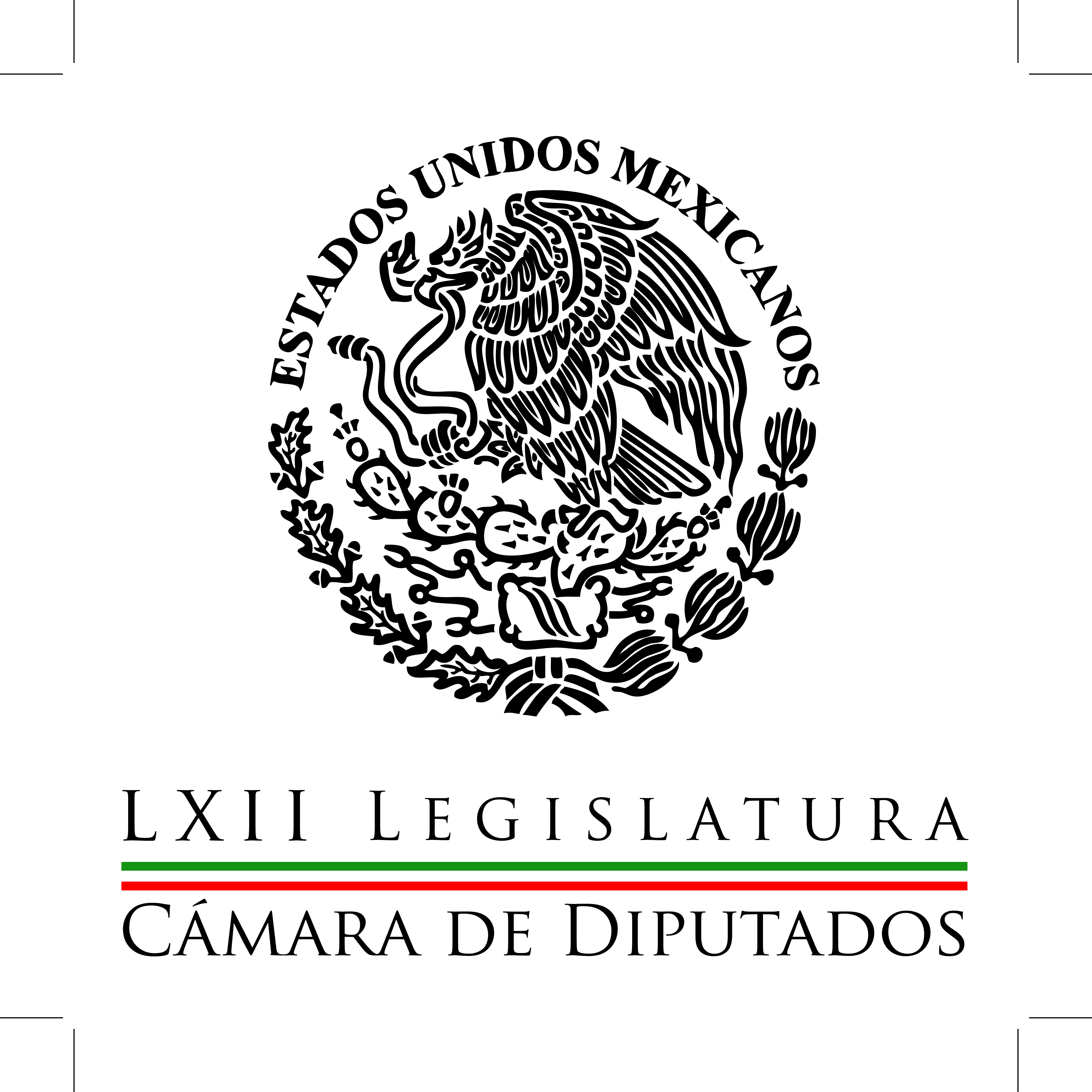 Carpeta InformativaPrimer CorteResumen: Congreso se alista para ir a periodo extraordinario: Silvano Aureoles Telebancada y petrobancada deben abstenerse en discusión sobre telecom y energética": PRDInsiste PT en pedir comisión especial de seguimiento a Ley de VíctimasPVEM lamenta agresiones a manifestantes por un circo sin animales Denunciarán a secretaria del Medio Ambiente del DF por tala de árbolesAcuerda Parlatino promover estrategia regional contra el bullying: PANComisión de Vigilancia de la ASF pidió mayores medidas para combatir la corrupción en Pemex Acusan a PAN de “matar” la reforma electoral en NL01 de julio de 2014TEMA(S): Trabajo LegislativoFECHA: 01/07/14HORA: 06:12NOTICIERO: Noticias MVSEMISIÓN: Primer CorteESTACION: 102.5 FMGRUPO: MVS Comunicaciones0Congreso se alista para ir a periodo extraordinario: Silvano Aureoles Angélica Melín, reportera: El presidente de la Junta de Coordinación Política de la Cámara de Diputados, Silvano Aureoles, indicó que el Congreso se alista para ir al periodo extraordinario de sesiones que se llevará a cabo este fin de semana, con el fin de sacar adelante las leyes secundarias en telecomunicaciones. Puntualizó que conforme al plan trazado hasta el momento por las principales fuerzas políticas, éste miércoles los coordinadores parlamentarios en San Lázaro, a fin de tomar las previsiones necesarias. En tanto, la reunión de la Comisión Permanente se llevará a cabo el jueves 3 de julio, y será en ese marco en que se convoque a periodo extraordinario en el Senado de la República, para los días viernes 4 y de ser necesario, sábado 5 de julio. Si las expectativas se cumplen, agregó Aureoles Conejo, el extraordinario en la Cámara de Diputados se podría llevar a cabo los días jueves 10 y viernes 11 de julio. Agregó que en el caso del Partido de la Revolución Democrática, los diputados federales están de acuerdo con lo que ha negociado el líder del partido, Jesús Zambrano, con el Partido Acción Nacional y con el Gobierno Federal. De modo que los perredistas en el Congreso ya estarían en condiciones de ir al extraordinario a defender sus posturas y a impedir que se violente la Constitución a través de las leyes secundarias en telecomunicaciones. Duración 1’12’’, nbsg/m. TEMA(S): Trabajo LegislativoFECHA: 01/06/14HORA: NOTICIERO: Enfoque EMISIÓN: Primero CorteESTACION: 100.1 FM GRUPO: Radio Mil 0Telebancada y petrobancada deben abstenerse en discusión sobre telecom y energética": PRD.Sergio Perdomo, reportero: Los diputados del PRD anuncian que van a promover una controversia constitucional en la Corte en contra de congresos del estado Guerrero, Michoacán e Hidalgo, dicen que ellos incumplieron con la paridad de género para candidaturas para ayuntamientos y diputados locales en las reformas para armonizar las leyes de la Constitución en este sentido, la diputada del PRD, Elena Tapia, habló al respecto y dice que ya preparan este asunto de la controversia constitucional. Por su parte los diputados federales del PAN celebran la armonización de las reformas electorales en la mayoría de los estados, donde habrá elecciones el próximo año, habló al respecto el diputado federal del PAN, Fernando Rodríguez Doval, el descartó que harán un análisis jurídico para determinar si los cambios se ajustan a la Reforma Electoral. Finalmente la diputada del PRD, Julisa Mejia, dijo que sin las presiones de los poderes facticos el poder legislativo debe legislar en materia de telecomunicaciones y energía por lo que deben de excusarse de participar en las discusiones la “telebancada y petrobancada” para que las leyes secundarias se reflejen precisamente en los intereses de la nación y no de los particulares, como algunos pretenden dice a nombre del PRD, la diputada Julisa Mejía. 2’ 00”, Ma.m. TEMA(S): Trabajo LegislativoFECHA: 01/07/14HORA: 7:35NOTICIERO: Grupofórmula.comEMISIÓN: Primero CorteESTACION: OnlineGRUPO: Fórmula 0PVEM lamenta agresiones a manifestantes por un circo sin animales El Partido Verde Ecologista de México lamentó las agresiones que sufrieron el domingo pasado defensores de animales, miembros de varias organizaciones no gubernamentales y militantes de ese instituto político.Informó que los manifestantes fueron agredidos presuntamente por personal de un circo en la ciudad de Aguascalientes cuando se manifestaban frente.El Comité Ejecutivo Nacional del PVEM informó en un comunicado que el diputado federal Arturo Escobar y Vega condenó las agresiones suscitadas presumiblemente por personal de dicho circo y señaló que no se puede permitir que se ejerza violencia para coartar la libre expresión y manifestación de las ideas.El legislador apuntó que exigirán una pronta y expedita respuesta de las autoridades para que investiguen la agresión.Señaló que el PVEM comparte la voluntad de las organizaciones en defensa de los animales, para "lograr conciencia en la población sobre la importancia de terminar con el maltrato animal y por eso apoyamos y acompañamos estos actos de expresión pacífica".Aclaró que en ningún momento se pretende terminar con los circos ni afectar u ofender a los trabajadores de ese gremio.El también vocero del PVEM informó que debido a las agresiones, diversas personas resultaran lesionadas, entre ellas el diputado local de Aguascalientes, Gilberto Gutiérrez Gutiérrez, quién sufrió lesiones en boca y nariz.El ecologista señaló que Gutiérrez Gutiérrez impulsa la realización del Foro "Aguascalientes Evoluciona, Circos Sí, pero Sin Animales", que tiene el objetivo de promover nuevas estrategias que permitan la protección de las especies en los diversos ámbitos de la vida social.Escobar y Vega mencionó que el PVEM continuará su respaldo con todos los recursos políticos y legales a su alcance, para el derecho de los ciudadanos y organizaciones en pro del bienestar animal, a expresar y manifestar sus ideas libremente y terminar con el maltrato en todas sus formas. Ma.m. TEMA(S): Trabajo Legislativo FECHA: 01/07/14HORA: 00:00NOTICIERO: MVS NoticiasEMISIÓN: Primer CorteESTACION: OnlineGRUPO: MVS 0Insiste PT en pedir comisión especial de seguimiento a ley de víctimasEl diputado federal del Partido del Trabajo, Manuel Huerta, lanzó un nuevo llamado a la Junta de Coordinación Política de la Cámara de Diputados, a que agilice el desahogo de su propuesta para crear una comisión especial de seguimiento a la aplicación de la Ley General de Víctimas, a fin de que los afectados por desapariciones forzadas y secuestro cuenten con el apoyo necesario.El secretario de la Comisión de Gobernación de San Lázaro, recordó que tras presentar un punto de acuerdo ante la Comisión Permanente del Congreso, ésta decidió turnar el asunto para su análisis, a la Junta de Coordinación Política, instancia que tiene previsto reunirse este miércoles 2 de julio.Huerta Ladrón de Guevara insistió en que es necesario crear una comisión especial en la Cámara, que esté al tanto de la aplicación de la Ley General de Víctimas, en vista de que se trata de un ordenamiento jurídico limitado que no ha podido dar respuesta a las demandas de la sociedad.Expuso que la ley de víctimas incluye medidas para atender a los afectados, reparar el daño, que cuenten con apoyo de los tres niveles de gobierno, pero esto no es suficiente, pues en los hechos, se desconoce cuántos desaparecidos existen en el país, qué esfuerzos concretos se realizan para buscarlos o localizar sus cuerpos y cómo se reparará el daño.Recalcó que los líderes parlamentarios, agrupados en la Junta de Coordinación Política de San Lázaro, deberían mostrar mayor sensibilidad sobre el tema de derechos humanos, y respaldar con acciones legislativas, el esfuerzo de organizaciones sociales para reconstruir el tejido social y atender a las víctimas de la violencia, en puntos del país donde la operación del crimen organizado y la omisión de las autoridades locales, son cosa de todos los días.Pidió que el Legislativo contribuya a afianzar la gobernabilidad den el país y a proteger, desde su ámbito de acción, a los mexicanos que a diario ven afectados sus derechos humanos.Aprovechó para criticar la estrategia de seguridad y combate al crimen organizado del anterior gobierno del Partido Acción Nacional (PAN) y de la actual administración, a las cuales calificó  como equivocadas, por mantener a los elementos del Ejército y la Marina Armada en las calles, sin que existan instrumentos realmente eficaces para proteger los derechos de la población.Asimismo, lamentó que la Comisión Nacional de Derechos Humanos (CNDH) tampoco asuma un papel proactivo y de defensa de las víctimas de la violencia en el país.Advirtió que en regiones del país, como Veracruz, Tamaulipas, Michoacán y muchos otros estados, se vive un “estado de emergencia” y de crisis en derechos humanos, provocados por la abierta actuación de la delincuencia organizada y la falta de capacidad institucional para hacer frente a ese flagelo.“Esto ha generado un grave incremento en las cifras de secuestro, levantones, desaparición forzada de ciudadanos y ejecución de personas”, en distintos puntos del territorio nacional, recriminó. ys/m.TEMA(S): Trabajo Legislativo FECHA: 01/07/14HORA: 00:00NOTICIERO: MVS NoticiasEMISIÓN: Primer CorteESTACION: OnlineGRUPO: MVS 0Denunciarán a secretaria del Medio Ambiente del DF por tala de árbolesLa diputada federal del Partido de la Revolución Democrática (PRD), Claudia Elena Águila, anunció que presentará una denuncia penal contra la Secretaria del Medio Ambiente local, Tanya Müller, por permitir la tala indiscriminada de árboles del Bosque de Aragón.La legisladora aseveró que según trabajadores eventuales, los árboles que han sido removidos de su lugar y cortados, afectando las condiciones del Bosque de Aragón, son utilizados para venderlos a empresas como Kimberly-Clark.Al pedir que se abra una investigación sobre el negocio del que estaría enterada la secretaria Müller y que se realiza con el concurso de la directora Bosque, Lorna Angélica López Nicolás, la diputada secretaria de la Comisión del Medio Ambiente de San Lázaro, dijo haber verificado tal situación, en un recorrido realizado por la zona.Calificó los hechos como un “ecocidio”, porque la autoridad del bosque, con la anuencia de la Secretaría de Medio Ambiente, están derrumbando arboles sanos y jóvenes, que no estaban clasificados como de “alto riesgo.“Ya van más de 7 mil árboles talados sin ningún motivo, entre las que sobresalen: casuarina, cedro blanco, eucalipto, cedro limón, jacaranda, acacia, clavo, junípero, entre otros”, aseveró.La congresista federal refirió que el 12 por ciento de los árboles talados requerían tratamiento mínimo contra plagas y solo el 8 por ciento representaba riesgos, por su edad e inclinación. Puntualizó que el recorrido por las áreas afectadas en el Bosque de Aragón, se realizó en compañía de trabajadores eventuales, que han sido despedidos por denunciar la tala indiscriminada e ilegal.Expuso que de acuerdo a los trabajadores inconformes, la autoridad del bosque y del DF, tienen previsto derribar otros 6 mil árboles, para venderlos a empresas privadas.Asimismo, la diputada Águila Torres, secretaria de la Comisión de Pesca de la Cámara, dijo que una especie más en peligro, es el ajolote que se ha reproducido exitosamente en el lago del Bosque de Aragón, y que podría morir, junto con el resto de la fauna que habita el lugar, si los responsables cumplen el amago de desazolvar.Recalcó que el Bosque de Aragón ha sido catalogado como “zona de valor ambiental”, por lo que las obras en dicho lugar, deben estar respaldadas por permisos, evaluaciones y estudios de expertos. ys/m.TEMA(S): Trabajo Legislativo FECHA: 01/07/14HORA: 00:00NOTICIERO: MVS NoticiasEMISIÓN: Primer CorteESTACION: OnlineGRUPO: MVS0Acuerda Parlatino promover estrategia regional contra el bullying: PANLa diputada federal del Partido Acción Nacional (PAN), Lucía Pérez, informó que durante la reunión del Parlamento Latinoamericano, Parlatino 2014, que se llevó a cabo en República Dominicana, los países asistentes coincidieron en la necesidad de impulsar políticas públicas conjuntas para enfrentar el problema del acoso y la violencia en el entorno escolar; así como diseñar una “ley marco” que aplique en la región.La legisladora del Partido Acción Nacional (PAN), aseguró que su propuesta de campaña denominada “No Pego, No Agredo. Sí Respeto”, tuvo buena recepción entre los representantes de América Latina.Aseveró que el bullying no es un problema exclusivo de México, aunque nuestro país ocupa los primeros lugares en incidencia.La también secretaria de la Comisión de Derechos de la Niñez de San Lázaro, enfatizó que en la Comisión de Equidad y Género, Niñez y Juventud del Parlatino, los integrantes coincidieron con su propuesta de hacer conciencia entre los ciudadanos sobre los efectos del bullying y la importancia que tendrá para combatirlo, la promoción del respeto y la no violencia.Indicó que para enfrentar el fenómeno, es preciso promover la convivencia pacífica entre los estudiantes, reforzar la educación y respeto a terceros desde el hogar, porque “es en la familia, con los padres o los tutores, en donde se deben promover los valores como el respeto, la tolerancia y la educación a fin de que estos sean llevados y practicados dentro de las escuelas”.Agregó que los legisladores del Parlatino, concordaron en promover un frente común contra el bullying, que incluya mecanismos, estrategias y propuestas a fin de frenar la violencia entre los estudiantes, a partir de una “ley marco” que aplique en toda la zona.La diputada Pérez Camarena, también propuso crear una comisión especial del Parlatino, que aterrice y conjugue las iniciativas y propuestas presentadas por los integrantes.Asimismo, se determinó crear una subcomisión de atención al tema, en la que tomarán parte legisladoras de México, Bolivia y Argentina, dijo.Manifestó que la Comisión Nacional de Derechos Humanos (CNDH), le pidió proponer una reunión entre miembros del Parlatino y la Federación Iberoamericana del Ombudsman, que agrupa a los defensores de derechos humanos de la región, con el propósito de abordar la temática referida. ys/m.TEMA(S): Trabajo LegislativoFECHA: 01/07/14HORA: 05:36NOTICIERO: Reporte 98.5EMISIÓN: Primer CorteESTACION: 98.5 FMGRUPO: Imagen0Comisión de Vigilancia de la ASF pidió mayores medidas para combatir la corrupción en Pemex Martín Espinosa, conductor: La Comisión de Vigilancia de la Auditoría Superior de la Federación en la Cámara de Diputados pidió a las comisiones dictaminadoras de las leyes energéticas mayores y más estrictas medidas para el combate a la corrupción en Petróleos Mexicanos y marcar sanciones ejemplares, ya que hasta ahora más del 90 por ciento de las irregularidades señaladas no se castigan. En un documento entregado a las comisiones de Energía, Hacienda y Presupuesto, la instancia plantea que la corrupción en Petróleos Mexicanos no será desterrada sólo con buenos propósitos y declaraciones que ofrezcan compromisos, sino a través de una legislación clara y precisa donde se establezcan reglas ejemplares de sanciones por irregularidades y actos de corrupción. Duración 1’04’’, nbsg/m. TEMA(S): Trabajo LegislativoFECHA: 01/06/14HORA: 8:00NOTICIERO: Milenio.comEMISIÓN: Primero CorteESTACION: OnlineGRUPO: Milenio0Acusan a PAN de “matar” la reforma electoral en NLEl presidente del Congreso de Nuevo León, Francisco Cienfuegos, acusó al PAN de “matar” la Reforma Político-Electoral en el estado, por lo cual pidió que sean los legisladores de este partido los que pidan una prórroga para la armonización de la misma al Instituto Nacional Electoral (INE).“La reforma político- electoral está muerta. Tuvimos un buen plazo para consensar la reforma, pero debido a la irresponsabilidad del PAN no pudimos avanzar en esto”, dijo en entrevista con Azucena Uresti para Milenio Televisión.El legislador priista señaló que fueron 18 diputados del PAN los que faltaron sábado, domingo y lunes a las labores constitucionales.“El señor (Lorenzo) Córdova dijo que existirían 5 días más de plazo después de la fecha límite, pero no podemos estar a expensas de lagunas jurídicas. Los 24 diputados que sí acudimos a sesionar estamos muy tranquilos, todos teníamos ese deber, los que faltaron deberían pedir la prórroga”, aseguró.Los legisladores locales del PRI y del PRD dieron por muerta la reforma, luego de que no se pudo concretar un consenso al respecto debido a la ausencia de los panistas en las discusiones. Luego de eso, los dirigentes nacionales del PAN, Gustavo Madero, y del PRI, César Camacho, se acusaron mútuamente de boicotear la reforma. Ma.m. INFORMACIÓN GENERALTEMA(S): Información GeneralFECHA: 01/07/14HORA: 06:28NOTICIERO: En los Tiempos de la RadioEMISIÓN: Primer CorteESTACION: 103.3 FMGRUPO: Fórmula0Joaquín López-Dóriga: Alfredo Castillo dio a conocer detalles sobre detención de Mireles Joaquín López-Dóriga, colaborador: El comisionado para la Seguridad y el Desarrollo de Michoacán, Alfredo Castillo, dio a conocer los detalles de la detención de José Manuel Mireles, realizada el viernes pasado en la comunidad de la Tenencia de la Mira, en el municipio de Lázaro Cárdenas en Michoacán. Esta denuncia se hizo después de la declaración del mismo Mireles de que avanzaba con un grupo de gente armada para tomar Lázaro Cárdenas y de ahí Morelia, la capital. Mireles fue detenido con otras 82 personas armadas, entre ellas cinco menores de edad. Ahora Mireles está a disposición del juez federal que decidirá si le dicta el auto de formal prisión o lo libera por falta de evidencia. Duración 59’’, nbsg/m. TEMA(S): Trabajo LegislativoFECHA: 01/06/14HORA: 7:28NOTICIERO: En los Tiempos de la RadioEMISIÓN: Primero CorteESTACION: 103.3 FM GRUPO: Fórmula 0Joaquín López-Dóriga: OMS dio a conocer estadísticas sobre saludJoaquín López-Dóriga colaborador: La Organización Mundial de la Salud dio a conocer las Estadísticas Sanitarias Mundiales 2014 sobre Salud Pública Mundial. Señala que entre las cinco primeras causas de muerte prematura de hombres y mujeres a nivel mundial están la cardiopatía isquémica, las infecciones en vías respiratorias, accidentes vasculares cerebrales, complicaciones por parto prematuro y enfermedades diarreicas. Los países con población masculina con mayor esperanza de vida en nacer son Islandia, Suiza, Australia, Israel y Singapur; en población femenina Japón, España, Suiza, Singapur e Italia. Cada día mueren en el mundo cerca de 800 mujeres por complicaciones del embarazo y el parto, lo que no sólo es comprensible, si no es inaceptable. 1’ 02”, Ma.m. TEMA(S): Información GeneralFECHA: 01/07/14HORA: 06:52NOTICIERO: En los Tiempos de la RadioEMISIÓN: Primer CorteESTACION: 103.3 FMGRUPO: Fórmula0Manuel Granados: ALDF concluyó proceso legislativo para armonizar legislación electoral Manuel Granados, colaborador: La Asamblea Legislativa del Distrito Federal el pasado sábado en un período extraordinario concluyó el proceso legislativo para armonizar la legislación electoral, que una vez que se dio esta reforma al estatuto de gobierno por parte del Congreso de la Unión permitió a la Asamblea Legislativa adecuar las normas, las reglas que habrán de llevarse a cabo para el proceso del próximo año. Entre las novedades que genera este proceso, estas reformas a la legislación local, se encuentra que el 50 por ciento de las candidaturas que propongan los partidos políticos deberán ser para mujeres y 50 para hombres. Es decir, hay una paridad hay una paridad en el tema de género, no sólo para los cargos legislativos sino también para los órganos político-administrativos que son las delegaciones. En ese sentido, también las multas que se cobren a los partidos políticos, se destinará este dinero a ciencia y tecnología y cultura en el ámbito local. Habrá también un acuerdo en el que la autoridad electoral y la autoridad del espacio público fijen para revisar qué espacios de la ciudad pueden ser destinados para la propaganda electoral y cuáles no. Entre otras grandes medidas, audiencia, se ha logrado esta armonización legislativa. Muy buenos días. Duración 1’23’’, nbsg/m. TEMA(S): Información GeneralFECHA: 01/07/14HORA: 06:43NOTICIERO: Fórmula Detrás de la NoticiaEMISIÓN: Primer CorteESTACION: 104.1 FMGRUPO: Fórmula0César Camacho: Reforma Político-Electoral ya está en vigor  Ricardo Rocha (RR), conductor: Y ahora de viva voz César Camacho Quiroz, presidente nacional del PRI. Bueno días, presidente. César Camacho Quiroz (CCQ), presidente nacional del PRI: Qué tal Ricardo, buenos días, gracias. RR: Entiendo que este 30 de junio ya venció el plazo para que los estados armonizaran las leyes electorales locales con la Federal. ¿Cuál es la situación?, porque además de esto…, situación está posponiendo; entiendo la definición, la discusión definitiva de reformas estructurales. ¿Cómo la ve el PRI? CCQ: La Reforma Político-Electoral, que es una de esas reformas transformadoras, ya está en vigor, la de carácter constitucional, que obliga a todos los estados por igual, lo mismo que al ámbito federal. Los estados a efecto de hacer armónica y mutuamente complementaria la legislación, tenían que modificar su Constitución y expedir sus propias leyes locales, decía en concordancia con la Federal, especialmente en los 17 estados donde el año próximo habrá elección local. Y se agregó el estado de Oaxaca, que también tiene elecciones por usos y costumbres, es un estado singular, al que le funciona este sistema. Así las cosas, hay dos estados que se han rezagado contra toda la voluntad de quienes tenemos la convicción de que debe haber absoluta conectividad y vinculación entre lo local y lo nacional. RR: Sí. CCQ: … que son Nuevo León y Jalisco, donde las cosas no han caminado bien, diríamos penosamente. Nosotros estamos listos para hacerlo, hablo de los priistas, al punto de que se les convocó a sesión el jueves, el sábado, el domingo y el mismo lunes y a las primeras sesiones no acudieron los legisladores panistas; el lunes se presentaron, pero se retiraron ¿sí? Me parece importante decirlo a voz en cuello, porque hay un compromiso, no sólo jurídico-político, sino ético. RR: ¿Qué va a ocurrir, cuáles son los escenarios que tienen previstos ustedes desde el PRI, presidente? CCQ: Lo que queremos es que en esta interpretación (inaudible) de los tiempos legales que ha hecho el propio INE, podamos aprovechar estos días, se habla de que podemos hacer estas adecuaciones hasta el 7 de este nuevo mes. Que hoy por cierto inicia esta nueva segunda mitad del año rápido; hasta el 7 julio para poder hacer la adecuación, la armonización; nosotros seguimos listos y dispuestos a hacer las…, digamos las escuchas, la negociación con quien se debe. Pero nos importa mucho que no se le dé paso ni a expresiones caprichosas y hacerle un llamado a que se evite la irresponsabilidad política, porque quien se metió a esto tiene que hacerlo porque esa es una obligación legal, pero para eso le confió el electorado su decisión de darnos un marco jurídico moderno. RR: ¿Esta situación en Nuevo León y en Jalisco está empujando necesariamente la reforma o la discusión en las complementarias en la Reforma Energética? CCQ: Pues puede ser que digamos, presione lo político electoral a lo energético, sería una lástima, porque lo político electoral para decirlo con todo pragmatismo le importa a los políticos, mientras que lo electoral nos importa a todos los mexicanos, porque estoy seguro es el elemento… RR: Lo energético se refiere. CCQ: Sí, lo energético, es el elemento detonador de la economía, el generador de empleos, el provocador de muchas y buenas inversiones para todos, que al final esa generación de riqueza tiene que convertirse en educación de más calidad, en salud con una cobertura más amplia, en mayor infraestructura. Y lo más delicado Ricardo, es que la implementación de las reformas, quizá especialmente la Energética va a requerir meses y en algunos casos años. Entonces si nos retrasamos más en la entrega del instrumentar jurídico al Poder Ejecutivo, al presidente y a las secretarías de Estado, a la Secretaría de Energía, a la Comisión Federal, a Pemex; más nos vamos a tardar en empezar a ver los beneficios que ya nos urgen francamente. RR: ¿Están en riesgo los comicios del 2015 por el retraso en esta armonización? CCQ: No hay riesgo tal cual, aunque sí hay complicación en puerta, porque estando en vigor la legislación constitucional, la norma suprema; no hay modo de evadirla. Pero lo que va a haber es que sin haber armonía, va a haber problemas frecuentes al momento de aplicar las normas, diríamos va a haber insuficiencia normativa y esto va a meter en aprietos al Instituto Electoral de Jalisco y por supuesto a los tribunales. Repito, al final todo se ha de arreglar, ¿pero por qué complicar más lo que ya es suyo complicado por una actitud caprichosa, por querer meter cosas que no están en la reforma constitucional a fuerza? Me parece que es el tiempo en el que hay que poner por encima los intereses de los partidos y de los políticos el interés superior de México. RR: ¿Algo más que puntualizar que no haya preguntado sobre el actual momento, César Camacho Quiroz? CCQ: Que tenemos que aprovechar esta intensa, vigorosa democracia representativa, para demostrarle a los ciudadanos que ha sido bueno depositar confianza, que los partidos políticos con todo y sus dificultades tenemos no sólo buena fe, sino deseos de servirle bien. Esta actitud caprichosa y falta de responsabilidad, no ayuda a la acreditación de la política; hago un llamado al PAN a un cambio de actitud, que creo que nos hará bien a todos. RR: César Camacho Quiroz, presidente nacional del PRI gracias, este espacio se queda abierto y estamos en contacto. CCQ: Igualmente Ricardo, cómo no gracias. RR: Gracias. Buenos días. Duración 6’19’’, nbsg/m. TEMA(S): Información GeneralFECHA: 01/07/14HORA: 07:24NOTICIERO: Formato 21EMISIÓN: Primer CorteESTACION: 790 AMGRUPO: Radio Centro0César Camacho: Homologación de la Reforma Político-ElectoralCarlos González (CG), conductor: Ya le compartía parte de esta información, con Nuevo León y Jalisco en una especie de impasse, este lunes llegó a su fin el plazo legal para que los estados homologuen las leyes secundarias de la reforma político-electoral. Suman 15 de 18 estados que avalan armonizar legislaciones electorales locales con la federal. ¿Qué lectura darle a este camino? Le agradezco como siempre que nos acepte la comunicación César Camacho, líder nacional del PRI. César, un gusto, muy buenos días. César Camacho (CC), líder nacional del PRI: El gusto es mío, Carlos, buenos días, gracias. CG: No, al contrario, gracias por aceptar la comunicación. ¿Qué balance hace de que esto que ya es una realidad, de este avance en la homologación esta reforma político-electoral? CC: Que el PRI fue un impulsor convencido de la reforma constitucional para darle mayor certeza a los ciudadanos, para someter a los partidos a una mayor fiscalización, a obligarlos a mayor transparencia, lo cual siempre le dará tranquilidad a los ciudadanos, que son el personaje central en la vida democrática electoral. Y la reiteración de que mi partido, los legisladores locales, todos estamos comprometidos con esta reforma y lo sorprendente es la actitud de Acción Nacional, que no obstante insistir en que le parecía importante tener a tiempo y en forma a los estados, sobre todo a los 17 estados donde habrá elecciones el año próximo y Oaxaca, donde no habiendo elecciones, diríamos que de ayuntamientos y diputados, tiene elecciones por usos y costumbres. Entonces era importante que también se sumara. Pues, bueno, la novedad es que Nuevo León y Jalisco no acaban de aterrizar estos acuerdos por una actitud que he calificado como caprichosa, de los diputados de Acción Nacional que revelan cierto grado de irresponsabilidad al tratar de ir más allá o incluir temas que no están en la reforma constitucional y que parece una especie de trampa para estar en falta. Los diputados de Acción Nacional, no obstante de haber estado convocados por escrito a través del periódico, el jueves, el sábado, el domingo y ayer mismo lunes, no se presentaron. Por lo cual no sé si voluntaria o involuntariamente boicotearon la sesión y, en consecuencia, el cumplimiento oportuno de la homologación local con la legislación federal, con la reforma constitucional. Y en Jalisco, Carlos, y te quito sólo 30 segundo más, el Partido Acción Nacional tiene la presidencia tanto de la Comisión de Puntos Constitucionales, que es la Comisión Dictaminadora, como de la Mesa Directiva del Congreso local y no ha convocado a sesión, es decir, ha condicionado la convocatoria a sesionar hasta que se resuelvan asuntos que pusieron sobre la mesa, como nombramientos de magistrados del Tribunal Electoral del estado, un tema fiscal-electoral y algunas otras cuestiones. Y me parece que no es una buena señal, no es correcto si lo que queremos es construir un marco jurídico ad hoc, un marco jurídico hecho a la medida para enfrentar con éxito las elecciones de junio de 2015. CG: Y sin embargo, Gustavo Madero acusa a gobernadores del PRI de impedir justamente esta homologación. CC: Yo leí en el comunicado de Gustavo, habla de que se le pretende dar vida artificial a partidos pequeños, los partidos primero de los que él habló, de los hablaron los diputados locales, pues son el PRD, el PT y alguno más que se me olvida que son partidos nacionales, es decir, la vida de estos partidos no depende de los resultados locales, sino de que mantengan el número de votos necesarios para tener registro como partido nacional. Recordemos que los partidos nacionales automáticamente tienen derecho a participar en elecciones locales. De suerte que me parece que (inaudible) argumentos, más pretextos que razones los que se aducen para no ir adelante y en todo caso, Carlos, pues estos argumentos hay que darlos sobre la mesa, no evadiendo, no saliéndose de las sesiones o de plano no yendo a las mismas. CG: Sí. ¿Estas expresiones, César Camacho, son sanas diferencias entre diferentes partidos en un juego democrático o realmente hay diferencias tales, que difícilmente alcanzarían acuerdos importantes en lo político-electoral, en la energética, en la de telecomunicaciones? (Se corta la comunicación) Se cortó la comunicación, la vamos a restablecer. Platicábamos con César Camacho, líder nacional del PRI. Le decía yo que suman 15 de 18 estados que avalan armonizar legislaciones electorales locales con la federal, con Nuevo León y Jalisco. El impasse, este lunes llega a su fin el plazo legal para que los estados homologuen las leyes secundarias de esta reforma político-electoral y con esto se desvanece lo que el INE consideraba como un riesgo de crisis de gobernabilidad, lo cual es una buena noticia. Recupero la comunicación con César Camacho, César. CC: Aquí estoy, Carlos. CG: Sí, le comentaba que si estas diferencias que vemos a la distancia son parte del juego democrático, del juego político, que se vale, vaya, tener diferentes puntos de vista y defenderlos, o realmente el distanciamiento que será complicado alcanzar esta reforma político electoral, la energética, la de telecomunicaciones, ¿cómo están las cosas realmente? CC: Yo lo que creo es que en una democracia representativa que ya es sólida, como la nuestra, no deben espantarnos las discusiones e incluso las diferencias, pongámoslas sobre la mesa y fincamos responsables al momento de decir, y podemos prolongar durante horas la discusión, pero al final hay que tomar una decisión. Ahora bien, lo que creo es que las reformas cada una tiene su propios méritos, su importancia, la reforma política siendo buena para todos acaba por interesarle especialmente a los políticos. Yo lo que creo es que la reforma en telecomunicaciones y la energética, ambas de contenido profundamente económico son las que más le interesan a los ciudadanos y no tienen que sufrir, no tienen que convertirse en rehenes del tema político-electoral, así es que apuremos el paso, dictaminemos y saquemos las reformas cada uno por separado, corren por carril particular. CG: ¿No ha habido condicionamientos tanto de las otras fuerzas políticas como de ustedes; si me apruebas, si me apoyas en esta, yo te echo la mano en la otra? CC: En nuestro caso no, a veces algunos parece que, digamos, parecen dibujarlo así, yo hago votos por que no fuera de esa manera, porque no le hace bien a nadie y al final parece que la madurez de la que tanto presumimos sufre demérito cuando hay este tipo de chantajes, que no se valen cuando los partidos son serios, integrados por ciudadanos responsables. CG: Finalmente, César, está lejos el término calendario de la elección del 2015, pero en términos políticos está ahí, está tocando la puerta, ¿juegan dentro de esta reforma también este proceso ya? CC: Yo creo que sí, son el preludio de la edición de junio del 2015, 7 de junio de 2015, y creo que serán elecciones competidas, a eso estamos hechos los priistas, a las elecciones competidas, así nos gusta y así nos preparamos para ganar. Pero bueno, lo que queremos es olvidarnos del entramado jurídico que será la base para la elección del año próximo y trabajar ya en el caso del gobierno, convertir las normas jurídicas en políticas públicas para convertir también en beneficios tangibles para los mexicanos, quienes no quieren saber de tantas leyes, tantos asuntos formales, sino de buenos resultados. Y bueno, tienen derecho tenerlos, buenos y pronto. CG: Una buena prueba, César, esa elección del 2015, para ver cómo percibe la gente a los gobiernos priistas, estatales, municipales y la Presidencia. CC: Nos hacemos cargo de eso, de lo que comentas, por eso trabajamos duro, por eso abrir de par en las puertas a más mujeres, más jóvenes, por eso preparar a las nuevas generaciones de dirigentes, por eso asociarnos con organizaciones de la sociedad civil para hacer nuestras causas, es decir, un partido que sabe que si no cambia, lo cambian, un partido que no puede vivir de glorias pasadas, sino que tiene que persuadir, ciudadanos exigentes que saben el valor de su voto. CG: Una prueba también en lo personal para César Camacho la dirigencia del PRI. CC: Por supuesto, y la fortuna que tengo es ser parte de un gran equipo, de un engranaje completo, extendido por todo el país, integrado por gente muy buena, gente calada en el ejercicio de la política y, bueno, con el respeto que le debemos y todo el respaldo que le ofrecemos ser compañero de causa política partidaria, el presidente Enrique Peña Nieto, que está echando en sentido figurado y literal su resto al servicio del país y a las reformas transformadoras. CG: César Camacho, líder nacional del PRI, un gusto y gracias por aceptar la comunicación. CC: El gusto es mío, Carlos, buen día a ti y a quienes nos escuchan. CG: Gracias, buenos días, César Camacho Quiroz. Duración 4´49´´, ys/m.TEMA(S): Trabajo LegislativoFECHA: 01/06/14HORA: 8:00NOTICIERO: Milenio.comEMISIÓN: Primero CorteESTACION: OnlineGRUPO: Milenio0Acusan a PAN de “matar” la reforma electoral en NLEl presidente del Congreso de Nuevo León, Francisco Cienfuegos, acusó al PAN de “matar” la reforma político-electoral en el estado, por lo cual pidió que sean los legisladores de este partido los que pidan una prórroga para la armonización de la misma al Instituto Nacional Electoral (INE).“La reforma político- electoral está muerta. Tuvimos un buen plazo para consensar la reforma, pero debido a la irresponsabilidad del PAN no pudimos avanzar en esto”, dijo en entrevista con Azucena Uresti para Milenio Televisión.El legislador priista señaló que fueron 18 diputados del PAN los que faltaron sábado, domingo y lunes a las labores constitucionales.“El señor (Lorenzo) Córdova dijo que existirían 5 días más de plazo después de la fecha límite, pero no podemos estar a expensas de lagunas jurídicas. Los 24 diputados que sí acudimos a sesionar estamos muy tranquilos, todos teníamos ese deber, los que faltaron deberían pedir la prórroga”, aseguró.Los legisladores locales del PRI y del PRD dieron por muerta la reforma, luego de que no se pudo concretar un consenso al respecto debido a la ausencia de los panistas en las discusiones. Luego de eso, los dirigentes nacionales del PAN, Gustavo Madero, y del PRI, César Camacho, se acusaron mútuamente de boicotear la reforma. Ma.m. TEMA(S): Trabajo LegislativoFECHA: 01/07/14HORA: 7:35NOTICIERO: Grupofórmula.comEMISIÓN: Primero CorteESTACION: OnlineGRUPO: Fórmula 0Maestros, piedra angular de la educación: Chuayffet La mayoría de los maestros son héroes de la batalla educativa, porque "ciertamente, puede haber quienes critiquen a los malos maestros, pero éstos son una ínfima minoría", destacó el titular de la SEP, Emilio Chuayffet.Durante una visita a Veracruz, el titular de la Secretaría de Educación Pública destacó que los profesores "son la piedra angular de la educación".Al entregar 72 certificados del Programa Escuelas Dignas acompañado por el gobernador del estado, Javier Duarte de Ochoa, y el presidente municipal de Veracruz, Ramón Poo Gil, el funcionario federal interactuó con alumnos de la escuela "Nezahualpilli" donde destacó el importante papel de ese personaje.Entre otros aspectos, les recordó que Nezahualpilli se preocupó por la educación, porque "la educación está de alguna manera, asegurando el futuro de los que vienen atrás".En ese sentido advirtió que cuando sean adultos es seguro que les preguntarán "¿Qué hiciste por la educación de mi país? y ¿Qué pusiste para que las escuelas fueran mejor? ¿Dónde hiciste que se impartieran cursos para que nuestros maestros estuvieran más capacitados?", entre otras preguntas."Y si ustedes no responden a esas preguntas cuando sean mayores, entonces querrá decir que fallaron. Creo que todos los niños de la escuela Nezahualpilli van a ser muy grandes cuando tengan edad", aseguró.En el acto, Chuayffet Chemor les hizo llegar un saludo del presidente Enrique Peña Nieto, de quien dijo sabe que la educación es la apuesta más grande que un padre le puede hacer a sus hijos.Asimismo, hizo un reconocimiento a las autoridades y al mandatario estatal por su labor con la participación social y la educación. Ma.m. TEMA(S): Información General FECHA: 01/0714HORA: 00:00NOTICIERO: MVS  NoticiasEMISIÓN: Primer  CorteESTACION: OnlineGRUPO: MVS 0Entra en vigor este martes nuevas disposiciones del Hoy No CirculaEste martes inició la vigencia de las nuevas disposiciones del Programa Hoy no circula, que fueron publicadas la víspera en la Gaceta Oficial del Distrito Federal.El documento establece que los automotores de otras entidades federativas o del extranjero “podrán obtener por una sola y única ocasión un holograma mediante la verificación vehicular voluntaria”, con lo que evitarán algunas limitaciones del programa.El calendario de verificación para los coches del Distrito Federal en el segundo semestre de 2014 será para aquellos con engomado amarillo y terminación de placas 5 y 6 en los meses de julio y agosto.Para los vehículos con engomado color rosa y terminación 7 y 8, deberán verificar en agosto y septiembre; los color rojo y terminaciones 3 y 4, en septiembre y octubre, los verde terminaciones 1 y 2, en octubre y noviembre, mientras que los azul, cuyas placas terminan en 9 y cero, lo deberán hacer en noviembre y diciembre.El holograma 2 se dará a los vehículos de uso particular, de carga y transporte colectivo de pasajeros “a gasolina de cualquier año y modelo” que no superen niveles de 2.5 por ciento en volumen de monóxido de carbono, de 350 ppm de hidrocarburos, dos mil 500 ppm de óxidos de nitrógeno y tres por ciento en volumen de oxígeno.El propietario del vehículo podrá realizar la verificación antes del periodo cuando le corresponde debiendo efectuar el pago del trámite, cuyo costo es de 398 pesos para todo tipo de hologramas.El holograma 1 lo podrán obtener vehículos de modelo 1999 y posteriores, así como los taxis a gasolina modelo 2004 y posteriores con niveles inferiores de 100 ppm de hidrocarburos, uno por ciento en volumen de monóxido de carbono, mil 500 ppm de óxido de nitrógeno y tres por ciento en volumen de oxígeno.En tanto que el holograma cero se entregará a vehículos a gasolina modelo 2006 y posteriores, en tanto que los taxis a gasolina deberán ser modelo 2010 y posteriores además de cumplir con las especificaciones en los niveles de emisión.Y para obtener el holograma doble cero deberán ser vehículos a gasolina modelo 2014 y posteriores y cumplir con las mencionadas medidas. ys/m.TEMA(S): Información GeneralFECHA: 01/07/14HORA: 08:00NOTICIERO: EnfoqueEMISIÓN: Primer CorteESTACION: 100.1 FMGRUPO: NRM0Policía francesa detiene e interroga a expresidente SarkozyNANTERRE.- El expresidente francés Nicolas Sarkozy ha sido detenido y, según medios, está siendo interrogado por investigadores financieros en relación a un caso de corrupción que está sacudiendo a la clase política conservadora de Francia. Los agentes, según indicaron los medios franceses, le pusieron en régimen de ’garde à vue’, una medida inédita para un antiguo mandatario y durante la cual está bajo la jurisdicción de la Policía judicial y con asistencia letrada, lo que permite interrogarle hasta 48 horas.Sarkozy llegó a la sede policial poco después de las 08.00 hora local (06.00 GMT) y un día después de que también fueran interrogados su abogado, Thierry Herzog, y dos altos magistrados del Tribunal de Casación, Gilbert Azibert y Patrick Sassoust, que siguen en régimen de detención provisional.De Azibert, cercano al letrado del expresidente, se sospecha que recababa información de consejeros del Tribunal Supremo sobre los avances en la investigación sobre presunta la financiación ilegal de la campaña que llevó a Sarkozy al Palacio del Elíseo.Según esa teoría, el defensor de Sarkozy le prometió como contrapartida que el expresidente le ayudaría a conseguir un puesto en la administración de Mónaco que buscaba. En el llamado "caso de las escuchas" se investiga, entre otros asuntos, si el político conservador recibió financiación ilegal para su campaña presidencial de parte de la multimillonaria heredera del grupo de cosméticos L’Oréal, Liliane Bettencourt, y del depuesto dictador libio Muamar el Gadafi.La investigación estaba relacionada, en origen, con las pesquisas abiertas en abril de 2013 para determinar si parte de la campaña que le llevó al cargo en 2007 fue financiada por el régimen libio.Las escuchas a las que fue sometido Sarkozy posteriormente condujeron el pasado febrero a la apertura de una investigación judicial por los cargos de "violación del secreto del sumario" y de "tráfico de influencias". Duración 00’’, nbsg/m. TEMA(S): Trabajo LegislativoFECHA: 01/06/14HORA: 5:37NOTICIERO: Fórmula Detrás de la NoticiaEMISIÓN: Primero CorteESTACION: 104.1 FMGRUPO: Fórmula 0Muere el politólogo Arnaldo Córdova Ricardo Rocha, conductor: Muere el politólogo Arnaldo Córdova, intelectual de izquierda e investigador emérito de nuestra UNAM; lo recuerdo con mucho cariño, lo entrevisté un par de ocasiones. El doctor Córdova, de 77 años, era padre de Lorenzo Córdova, presidente del Instituto Nacional Electoral, a quien le enviamos un abrazo muy intenso, muy sincero y rogándole que haga extensivo nuestro pésame a toda su familia. Carpeta InformativaSegundo CorteResumen: Detalla Cofepris a diputados acciones contra clembuterolCiudadanos deben conocer estado sanitario de playas mexicanasJavier Lozano: Aprobación de las leyes secundarias en Telecom Gustavo Madero se reúne con senadores del PAN por telecomEmpresarios vislumbran “grandes cambios” con reformas estructuralesJesús Zambrano: Alianza con el PAN en NayaritInconformes por "Hoy no circula" bloquean Periférico SurReservas internacionales de México en nuevo máximo histórico01 de julio de 2014TEMA(S): Trabajo legislativo FECHA: 01/07/14HORA: 12:34NOTICIERO: Excélsior EMISIÓN: Segundo Corte  ESTACION: Online GRUPO: InventMXDetalla Cofepris a diputados acciones contra clembuterolComo parte de las acciones contra el uso de clembuterol, la Comisión Federal para la Protección contra Riesgos Sanitarios (Cofepris) verificó 17 rastros y suspendió a cinco por incumplimiento de la legislación, en lo que va de 2014.El organismo cuenta con un programa mensual de visitas de control a diferentes rastros del país y atiende denuncias, por lo que la vigilancia es constante en los puntos de sacrificio y faenado de bovinos, para asegurar la ausencia de esta sustancia en la carne que consume la población. En respuesta a un punto de acuerdo de diputados, publicada en la Gaceta Parlamentaria, el organismo precisó que para minimizar los riesgos a la población por consumir carne contaminada con clembuterol se han elaborado programas de capacitación y campañas de difusión sobre los peligros de su ingesta.Los programas van dirigidos a la industria, organismos públicos y privados, así como al personal involucrado en rastros, con el fin de mejorar la condición sanitaria de los productos.Se implementaron planes de capacitación al personal involucrado en el proceso de obtención de la carne, acerca de las medidas preventivas para minimizar los riesgos sanitarios relacionados con el consumo de carne y sus derivados obtenidos en rastros y mataderos.Además, se realizaron estrategias de difusión en materia sanitaria, con el fin de dar a conocer a la población en general los riesgos de intoxicación por clembuterol, derivado del consumo de vísceras y carne.A su vez, los legisladores explicaron que el consumo de carne que contiene clembuterol es de alto riesgo para el ser humano, pues una intoxicación puede llegar a producir taquicardias, dolores de cabeza, náuseas e inquietud, entre otros efectos.Son muchos los desafíos que enfrenta el país para garantizar que la carne que se produce y consume esté libre de clembuterol y de otros agentes anabólicos, ya que su uso en el ganado no sólo afecta la salud del ser humano sino del comercio internacional.Por ello, solicitaron redoblar esfuerzos para supervisar, mediante verificaciones frecuentes en los rastros del país, que la carne para consumo humano cumpla con las disposiciones sanitarias.A fin de que su ingesta sea segura y esté libre de esta sustancia, así como emprender campañas de concientización y educación orientadas a sensibilizar a la población sobre las bondades de consumir carne “libre de clembuterol”, expusieron. /gh/mTEMA(S): Trabajo Legislativo FECHA: 01/07/14HORA: 9:08NOTICIERO: Notimex / YahooEMISIÓN: Segundo Corte  ESTACION: Online GRUPO: Notimex 0Ciudadanos deben conocer estado sanitario de playas mexicanasLa diputada Elizabeth Vargas Martín del Campo pidió a las autoridades de los gobiernos local y federal que difundan el estado sanitario de las playas del país, en periodos vacacionales, a fin de proteger a la población de posibles daños a la salud.La población, dijo, tiene derecho a conocer esos resultados así como las localidades que se han abstenido de emprender políticas efectivas que reduzcan la contaminación de esos destinos vacacionales.Por ello, presentó un punto de acuerdo ante la Comisión Permanente del Congreso de la Unión para exhortar a la Secretaria de Medio Ambiente y Recursos Naturales (Semarnat) a implementar una mayor difusión hacia la opinión pública, previo a cada periodo vacacional, sobre el estado sanitario de las playas mexicanas. En abril pasado, el gobierno federal tomó 369 muestras de agua en 269 playas de afluencia pública para detectar en ellas la cantidad de bacterias Enterococcus faecalis. Este microorganismo es un indicador por excelencia de las condiciones sanitarias del agua de mar, ya que sobrevive y crece en condiciones muy adversas.Según el monitoreo de las autoridades federales, entre las 25 playas más contaminadas destacan: Zihuatanejo, Guerrero: 399 bacterias; Hornos en Acapulco, Guerrero: 124; La Madera en Zihuatanejo, Guerrero: 114, y Varadero en Ixtapa, Guerrero: 106 bacterias.Las Gatas en Zihuatanejo, Guerrero: 104 microbios; Chicxulub en Progreso, Yucatán: 83; La Ropa en Zihuatanejo, Guerrero: 73; Maviri en Los Mochis, Sinaloa: 71; Lancheros en Riviera Maya, Quintana Roo: 66, y Marinero en Puerto Escondido, Oaxaca: 64 bacterias.En México son tratadas el equivalente al 40.2 por ciento de las aguas residuales y “mientras que las políticas públicas parecen pasivas ante la necesidad de incrementar ese porcentaje, cada segundo se vierten a las cuencas 124 mil litros de aguas sin tratar”.Además, hay 154 municipios con costa y únicamente la mitad cuenta con plantas de tratamiento de aguas negras. Sin embargo, de los 77 municipios que sí sanean sus aguas, no todos las tratan al ciento por ciento, por ejemplo, apuntó que Campeche se trata 19 por ciento de sus aguas residuales y Yucatán el 4.4 por ciento.Veracruz es el estado que mayor volumen de aguas negras vierte al mar, arrojando más de 15 mil litros por segundo, y sus playas son de las más contaminadas del país.La playa principal de Zihuatanejo, en el estado de Guerrero, es la única en México no apta para el uso recreativo, pues la cantidad de bacterias en el agua (399 por cada 100 mililitros) representa un riesgo sanitario para las personas, de acuerdo con un estudio de las secretarías de Medio Ambiente y Recursos Naturales y de Salud. /gh/mTEMA(S): Trabajo legislativo FECHA: 01/07/14HORA: 8:47NOTICIERO: Notimex / NoticiasMVSEMISIÓN: Segundo Corte  ESTACION: Online GRUPO: Notimex 0Diputado exhorta a derogar decreto sobre veda para perforar pozosEl secretario de la Comisión de Desarrollo Rural de la Cámara de Diputados, Francisco González Vargas, llamó a las autoridades del sector hidráulico y agrícola a derogar el decreto que impone veda para la perforación de pozos para tierras agrícolas.El exhorto es para la Comisión Nacional del Agua (Conagua) y la Secretaría de Agricultura, Ganadería, Desarrollo Rural, Pesca y Alimentación (Sagarpa), indicó en entrevista el diputado federal del Partido Revolucionario Institucional (PRI).Dicha disposición, refirió, se decretó desde 1957, y actualmente no tiene razón de que se imponga esta prohibición, pues sólo limita el desarrollo productivo y de producción de las tierras agrícolas, al evitar la explotación de estos pozos.Por lo anterior, el diputado federal por Hidalgo presentó un punto de acuerdo en el que pide a ambas instituciones gubernamentales revisar ese asunto y propone permitir de nueva cuenta, después de 57 años, ya que las condiciones han cambiado.Permitir la explotación de estos pozos sería una solución a los problemas de sequía en algunos estados del país, y que impiden la siembra en los ciclos agrícolas primavera-verano, así como otoño-invierno, por la falta de agua, lo que afecta la actividad agrícola y en consecuencia la economía de los campesinos.El permitir la explotación de nuevos pozos agrícolas en las zonas del país, donde está presente la sequía es una demanda de los agricultores, pues permite regar las tierras en zonas de sequía, insistió el legislador.Para el diputado Francisco Vargas, esta medida podría ser de gran utilidad para la Cruzada Nacional contra el Hambre, impulsada por el gobierno federal, ya que se incrementarían las cosechas, sobre todo de granos.Con ello, dijo, se tendría accesibilidad a los alimentos en zonas de alta marginación, sin tener que transportarlos a grandes distancias, y se impulsaría el desarrollo económico y social de las regiones. /gh/mINFORMACIÓN GENERALTEMA(S): SenadoFECHA: 01/07/14HORA: 07:49NOTICIERO: EnfoqueEMISIÓN: Segundo CorteESTACION: 100.1 FMGRUPO: NRM0Javier Lozano: Aprobación de las leyes secundarias en Telecom Leonardo Curzio (LC), conductor: Saludo ahora al senador Javier Lozano, él preside la Comisión de Comunicaciones en el Senado y, bueno, pues esta semana es clave para, precisamente, estos temas. Senador, ¿cómo está? Buenos días. Javier Lozano (JL), presidente de la Comisión de Comunicaciones en el Senado: ¿Cómo estás Leonardo? Qué gusto saludarte a ti y a todo el auditorio, muy buen día. LC: Pues a ver, le pido, te pido que nos ayudes a ubicarnos tanto en el contenido como en los tiempos, ¿hacia el 4 julio tendría ya que estar este asunto resuelto? JL: Bueno, en el Senado de la República sí, ése es el plan, ése el programa que tenemos, en unos momentos más me voy a reunir con el coordinador Preciado del PAN, después tenemos una reunión con todos los senadores de nuestro grupo parlamentario. Viene el presidente del PAN, Gustavo Madero, al inicio de la sesión. Hoy mismo debemos tener decidida nuestra posición en lo general y en lo particular. Y hoy mismo debo de estar haciendo, junto con los presidentes, las presidentas de las otras comisiones dictaminadoras, la convocatoria para el día de mañana para las comisiones unidas; tener dictamen mañana mismo por la tarde, noche, madrugada; en fin, que el jueves la Comisión Permanente convoque a sesión extraordinaria para el viernes 4, sesión extraordinaria en el pleno del Senado para aprobar esto. Y bueno, pues entonces turnaríamos la minuta a Cámara de Diputados para que en sus tiempos procedan a su revisión y votación. LC: Decían los teólogos, senador Lozano, que hay materias opinables y no opinables, hay ciertas que se pueden discutir si en la Constitución no está establecido de esa manera, pero entiendo que cualquier legislación secundaria debe seguir lo que dice la Constitución para evitar que ésta sea, efectivamente, vulnerable. ¿Cuál es la controversia que tienen, en beneficio por supuesto del auditorio que nos escucha en todo el país, al interior del PAN y en el resto del Congreso entre este tema de sectores y servicios? JL: Mira, como bien dices, no hay una sola ley federal, ninguna ley estatal, ningún reglamento; nada que pueda ir en contra o más allá de la Constitución; la supremacía que tiene la Constitución por encima de cualquier otra norma jurídica. Y en el caso concreto de la preponderancia, porque es un tema muy técnico, muy complejo, aquí lo importante es que ya la Constitución en letra y espíritu, cuando digo letra es porque textualmente lo dice un artículo transitorio, el octavo, que la preponderancia es en los sectores de telecomunicaciones y radiodifusión, radiodifusión, entender radio y televisión, la suma de ambas, y de telecomunicaciones todo lo demás, y dice: "Habrá preponderantes en estos sectores y será preponderante el que tenga más de la mitad, ¿no?, de esos mercados", sumándole todo, ¿no?, redes, usuarios, suscriptores, capacidad de las redes; en fin, todo lo que se pueda sumar. Y ya, de hecho, de hecho, el Instituto Federal de Telecomunicaciones, por eso creo que estamos en un falso debate, porque ya el Instituto Federal de Telecomunicaciones en el mes… El 6 de marzo pasado ya declaró preponderantes, por un lado, a Televisa, en radiodifusión; es decir, en radio y televisión, y a Telmex del Grupo Carso, digamos, en su conjunto en telecomunicaciones. LC: Por sector. JL: Claro, por sector y le dictó sendas medidas asimétricas en uno y otro caso, OK. Ahora, ¿qué es lo que…? Bueno, y cuando digo no solamente la letra, sino el espíritu, es porque el dictamen de nosotros mismos, de los senadores, en la reforma constitucional, dejó clarísimo. No hay lugar a duda de que estábamos hablando preponderancia por sectores y que cuando se quisiera abarcar un servicio en particular o un mercado en particular para eso es la figura que existe desde hace ya mucho tiempo en nuestra legislación, que es la dominancia en un mercado predominante. En ambos casos en preponderancia o en dominancia la misma autoridad, que es el Instituto Federal de Telecomunicaciones, puede y debe dictar reglas específicas o asimétricas para evitar que ya sea por preponderante o por dominante un agente económico, abuse de su poderío, abuse de su tamaño, abuse de la forma de actuar para impedir la actuación de otros, de otros competidores. Entonces yo pienso que en esto hay, bueno, una clara intención de quienes quisieran ver que torciéramos la Constitución, ¿verdad?, para ponerle que la preponderancia es por servicios, a pesar de que la Constitución dice otra cosa. La fórmula que estamos… LC: Lo cual debilita fatalmente la ley, ¿no? JL: No, y no solamente eso, sino que además lo primero que harían los abogados de Telmex y de Televisa conociéndolos, pues es ir y echar abajo las declaratorias de las que ya hoy están sufriendo sus efectos. Por decir: “Ya ves, a mí a me declararon preponderante por sector y es por servicios como lo acaba de decir la ley”. LC: Sí, a eso me refería con que la debilita, la debilita fatalmente, ya entras a... JL: Pero además, pero además hay otra cosa. Mira, en el artículo 262 del proyecto de dictamen que vamos a someter a consideración de los senadores, por lo que optamos fue una fórmula yo te diría ecléctica y bastante "kosher", bastante limpia, que es vamos a transcribir textualmente lo que dice la Constitución para efectos de que sea el Instituto Federal de Telecomunicaciones, que es la autoridad en la materia, la que pueda interpretar esta disposición, la que la aplique según convenga. Es decir, no nos vamos a ir al extremo de decir: "Esto es a fuerza por sector y no asomen la palabra servicio", y no nos vamos a ir al otro extremo de decir: "A pesar de que la Constitución diga sectores, ahora la ley debe decir servicios". No, vamos a poner textualmente lo que dice la Constitución y que sean dos grandes autoridades, en última instancia las que ahí interpreten, o el Instituto Federal de Telecomunicaciones y en caso de un litigio, pues quizá hasta la Suprema Corte de Justicia de la Nación. Nosotros no estamos aquí, porque se ha dicho mucho que si logramos entonces cerrar la puerta a lo de servicios estamos protegiendo a Televisa, es absolutamente falso y ridículo, eso es no saber de derecho y eso es no conocer los precedentes de este caso, lo único que estamos diciendo: "Cuidemos la ley para que no sea vulnerable desde el día uno y la combatan por amparo o por controversia o acción de inconstitucionalidad unos y otros", entonces no va a servir de nada la ley. Lo que le importa al consumidor en la calle, que mí no me vengan con cuentos, lo que le importa al consumidor en la calle es que tengamos más y mejores servicios a mejores precios para un mayor número de mexicanos, esto es la que la gente nos está reclamando y con toda razón a gritos; y eso es lo que tenemos que hacer en una ley, no puede ser que estemos pagando, que ésos sí son temas que le importan a la gente, casi 20 mil millones de pesos por servicios de larga distancia, cuando la tecnología ya no justifica que se cobre la larga distancia y eso pagamos al año. Esos son los temas, los verdaderos derechos del consumidor y que existan competidores fuertes que se le pongan enfrente a los grandotes y no hacer puros mercados chiquititos, ¿sí me explico? Entonces quizás este paradigma o esta forma de ver las cosas es lo que nos tiene distanciados y yo siempre lo dije, lo dije en estos micrófonos, habrá cinco puntos en los que no nos vamos a poner de acuerdo al interior del PAN y son éstos, es preponderancia, es interconexión, es la entrada de Telmex al mercado de TV de paga, en las radios comunitarias y las sanciones. Entonces por más avances que tengamos en estos puntos habrá algunos de nuestro grupo que no estén de acuerdo y que por ésos solos elementos descalifiquen todo y a todos. Entonces ni modo, hoy por mayoría vamos a fijar una posición, yo espero que todos vayamos en lo general con la ley y en lo particular, pues quien se quiera reservar alguno o algunos de sus artículos, pues que lo hagan, y que lo discutan en el pleno y que traten de convencer a la mayoría, no solamente del PAN, de los demás partidos políticos, con sus argumentos; y en las democracias se gana y se pierde por mayoría de votos. LC: Ya. Senador Lozano, el tema, digamos, que genera confusión, yo le pido que nos ayude a entender mejor, es por qué en el 6° constitucional se definen radiodifusión, tecnología, todo esto, como servicios. JL: Bueno, es que lo que ocurre es que la suma de los servicios te dan un sector, o sea, tú no vas a contratar un sector, o sea, el sector es el conjunto de telefonía fija, móvil, Internet, todos estos son servicios de... Es más, genéricamente hablando hasta la radiodifusión sería una especie del género telecomunicaciones, por eso radiodifusión es un sector, porque acumula radio y televisión abierta. Pero, por ejemplo, la televisión de paga es un servicio de telecomunicaciones, porque es por suscripción, porque pagas por ello, por eso no puedes tener el mismo tratamiento que la televisión abierta. Entonces la suma de servicios, y por esto te dice la Constitución: "Para efectos de lo anterior, para efectos de declarar preponderante un determinado sector, considera los servicios, las redes, la capacidad de las redes, los suscriptores, los ingresos", todo lo que tengas que identificar para saber quién es más grandote, pero por eso te digo que es un falso dilema. Y no quiere decir que el hecho de no poner específicamente el que la preponderancia es por sector, dejas entonces sin armas, sin instrumentos al Instituto Federal de Telecomunicaciones para actuar, eso es falso, ¿por qué? Porque siempre tendrás, además de la preponderancia que ya fue declarado Telmex como preponderante en radiodifusión, digo, perdón, Televisa, tendrá siempre el mecanismo del poder sustancial en el mercado dominante de que se trate conforme a la Ley Federal de Competencia Económica, y con ese poder sustancial ni siquiera tienes que llegar al 50 por ciento del mercado, basta que tengas una forma de incidir negativamente en oferta, en precios, en calidad, en fin, en un mercado, para que se te pueda declarar como dominante, se te impongan medidas asimétricas para que inhibas la competencia o la participación de otros agentes económicos. LC: Entiendo. Pues seguiremos de cerca el asunto, senador Lozano, muy agradecido por la conversación. JL: No, al contrario, el agradecido eso yo, Leonardo, y si te parece, a lo largo de la semana, conforme vayan avanzando las cosas, seguimos platicando del tema. LC: Encantado, muy buenos días. JL: Gracias, buen día. LC: Javier Lozano, presidente de la comisión que lleva estos temas, bueno, ahí está todo este debate sobre sectores, servicios, preponderancia, dominante y, bueno, una ley que tiene que salir ya en los próximos días, una ley fundamental, por la importancia que tiene en la economía. Duración 9’59’’, nbsg/m. TEMA(S): Trabajo LegislativoFECHA: 01/06/14HORA: 7:30NOTICIERO: MVS Noticias EMISIÓN: Primero CorteESTACION: 102.5 FMGRUPO: MVS 0Barbosa desmiente que PRD tenga definida posición sobre preponderancia Carmen Aristegui, conductora: El coordinador de los perredistas en el Senado, Miguel Barbosa, desmiente que esa bancada ya tiene definida una posición en relación al tema, como lo adelantó el domingo el senador Alejandro Encinas. Barbosa dice que su partido aún no alcanza un acuerdo sobre preponderancia y anticipa que en este tema hay posiciones encontradas, también, al interior del PRD. 25”, Ma.m. TEMA(S): Trabajo LegislativoFECHA: 01/07/14HORA: 11:20NOTICIERO: La Crónica.comEMISIÓN: Segundo  CorteESTACION: OnlineGRUPO: La Crónica0México tendrá leyes secundarias de vanguardia en energía: PenchynaRedacción: En las próximas cuatro o cinco semanas, el país tendrá las leyes secundarias de vanguardia que necesita, confió el presidente de la Comisión de Energía de la Cámara de Senadores, David Penchyna Grub.Al participar en el encuentro “México Oil & Gas Summit”, el legislador recordó que las 14 legislaciones originales que están en la Cámara de Senadores fueron agrupadas en cuatro dictámenes de los cuales dos ya han sido superados.Ya fueron aprobadas las de Hidrocarburos, Minería, Inversión Extranjera, Asociaciones Público Privadas, Industria Eléctrica y la de Geotermia, entre las más representativas.La buena noticia para el sector energético, dijo, es que esta semana terminará la segunda de las tres asignaturas más difíciles que puede hacer un Congreso. Para ello, se tomará el ejemplo de la reforma de Telecomunicaciones, a fin de evitar errores en materia de aperturas estratégicas en sectores fundamentales.Con ello, no sólo habrá una legislación, sino que “habrá una legislación de vanguardia” muy similar a la de los países más avanzados, aunque con las particularidades que nos distinguen de los demás países.A diferencia de lo que ocurre en otros países donde no existen límites de asociaciones, Petróleos Mexicanos (Pemex) podrá escoger a sus socios, pero tendrá un proceso regulatorio diferente a las del resto del mundo.Desde luego, resaltó, no se trata de un proceso donde se le impongan los socios a Pemex, sino que se busca que haya transparencia en el proceso, por lo que habrá una “asociación a la mexicana”, lo que se discutirá en esta semana.En agosto abordarán un paquete de siete legislaciones pendientes, denominado “Paquete Verde”, y que tiene que ver con la Ley de Transición Energética y con las diferentes leyes en diversos potenciales de desarrollo energético sustentable que hay para colocar los incentivos correctos.De esta manera, se pretende que para inicios del próximo periodo ordinario, en septiembre, se apruebe este paquete, de manera adicional a las 21 iniciativas del legislativo en materia energética.  agb/mTEMA(S): Partidos PolíticosFECHA: 01/07/14HORA: 10:10NOTICIERO: Milenio.comEMISIÓN: Segundo  CorteESTACION: OnlineGRUPO: Milenio0Gustavo Madero se reúne con senadores del PAN por telecomEl presidente nacional del PAN, Gustavo Madero, se reúne con el grupo parlamentario de su partido en el Senado de la República donde definirán la postura frente a la discusión y aprobación de las leyes secundarias en materia de telecomunicaciones."Ya estamos reunidos @SenadoresdelPAN con @GustavoMadero. Lo acompañan @RicardoAnayaC @SantiagoCreelM y @JFMolinar #telecomunicaciones", informó en Twitter el presidente de la Comisión de Comunicaciones y Transportes del Senado, Javier Lozano.En la misma red social Lozano explicó que la dirigencia del partido tendrá una intervención inicial y luego se retirarán para que los senadores del PAN tomen decisiones.Madero ha expresado su interés para que los senadores de su partido voten a favor de que la determinación de preponderancia se dé por servicio y no por sector como plantea la iniciativa presidencial, sin embargo, ha manifestado que respetará la autonomía de sus legisladores.  agb/mTEMA(S): Trabajo LegislativoFECHA: 01/07/14HORA: 08:56NOTICIERO: Noticias MVSEMISIÓN: Segundo CorteESTACION: 102.5 FMGRUPO: MVS Comunicaciones0Jorge Alcocer: Continúa la polémica semántica para declarar "preponderantes" en el sector Telecom Carmen Aristegui (CA), conductora: Sobre el tema de la preponderancia y demás asuntos, Jorge Alcocer, buenos días y bienvenido. Jorge Alcocer (JA), colaborador: Carmen, buen día. Leí ayer en la prensa que el senador Javier Lozano, Carmen, muy activo en este asunto del debate sobre las leyes secundarias en más de telecomunicaciones, hace una propuesta que, él pretende, pues es muy salomónica: dice Lozano que sus solución es que en la ley pues simplemente se ponga lo que dice la Constitución. Así de sencillo, dice él. Pues vamos a copiar la Constitución a la ley y ya que el Ifetel, el Instituto Federal de Telecomunicaciones, resuelva qué demonios se va a entender "preponderancia". Pero a mí me surgió de inmediato la duda. Y ya ves, Carmen, curioso como soy, pues me puse a leer y fíjate lo que encontré: ¿Qué dice la Constitución? Y aquí me sorprende -déjame hacer la apostilla- que en el debate pocos estén citando lo que dice la Constitución. Porque una cosa es lo que dice el artículo 28 en un párrafo, otra cosa es lo que dice el 8° transitorio y otra lo que decía -o dice- el dictamen de la reforma constitucional en materia de telecomunicaciones. Y esto no es "peccata minuta", no es un asunto menor, Carmen, porque para la interpretación de las leyes es conocido y reconocido derecho que lo primero que hay que hacer es una interpretación gramatical. Pues como yo digo: "Pues si la ley dice 'no', que no vende alguien a decir que interpreta que dice 'sí', salvo que tenga una interpretación -dicen los abogados- sistemática y funcional". Pero entro al punto concreto. ¿Qué dice que dice el artículo 28 en el párrafo conducente? Lo voy a leer, Carmen. Dice: "El Instituto Federal de Telecomunicaciones será también la autoridad en materia de competencia económica de los sectores -subrayo sectores- de radiodifusión y telecomunicaciones, por lo que en estos ejercerá en forma exclusiva las facultades que este artículo y las leyes establecen para la Comisión Federal de Competencia Económica y regulará de forma asimétrica a los participantes en estos mercados -mercados- con el objeto de eliminar eficazmente las barreras a la competencia y la libre concurrencia". Sigue diciendo el artículo 28 de la Constitución que "El Ifetel impondrá límites a la concentración nacional y regional de frecuencias, al concesionamiento y a la propiedad cruzada que controle varios medios de comunicación que sean concesionarios de radiodifusión y telecomunicaciones que sirvan a un mismo mercado -mercado- o zona de cobertura geográfica. Quiero subrayar lo siguiente: la palabra "sectores" aparece una vez en el artículo 28, la palabra "mercados" o "mercado", dos veces. Ahora, eso es lo que dice el 28, es la parte permanente de la Constitución. ¿Qué dice el 8° transitorio de la propia Constitución? Reforma en materia de telecomunicaciones: 8° transitorio y fracción III: "El Instituto Federal de Telecomunicaciones deberá determinar la existencia de agentes económicos preponderantes en los sectores -sectores, dice, sectores- de radiodifusión y de telecomunicaciones e impondrá las medidas necesarias para evitar que se afecte la competencia la libre concurrencia y, con ello, a los usuales finales". Sigue diciendo: "Dichas medidas se emitirán en un plazo no mayor a 180 días naturales contados a partir de su integración. Se incluirán en lo aplicable las relacionadas con información, oferta y calidad de servicios". Ahora, dice la propia Constitución, después de que habla de sectores, habla de servicios. Y en el párrafo siguiente de esa fracción tercera del 8° transitorio, Carmen, vuelve decir la Constitución: "Para efectos de lo dispuesto de este decreto, en el de reforma constitucional, se considerará como agente económico preponderante en razón de su participación nacional en la prestación de los servicios, -servicios, subrayo- de radiodifusión o telecomunicaciones. Entonces ¿qué tenemos? Que en la Constitución hay tres conceptos sobre el mismo asunto: sectores, mercados y servicios. Dice Lozano: “Pues trascribamos la Constitución y que el Instituto Federal de Telecomunicaciones resuelva”, pero resulta, Carmen, tengo frente a mí la nota que está en el periódico "Reforma", se publicó la semana pasada, el viernes, el 27 de junio, que el Ifetel ya se pronunció porque su presidente Gabriel Contreras ya dijo que él está de acuerdo, y el pleno del IFT, el Ifetel, están de acuerdo en que la interpretación que hay que hacer es declarar la existencia de agentes económicos por sector. Entonces, el Instituto Federal de Telecomunicaciones ya no es imparcial en esta materia, ya se pronunció. Y entonces pues ¿para qué esperar? Lo que nos quiere decir el señor Lozano es: “Pateemos el balón, pongámoslo en la cancha del Ifetel, que al cabo el Ifetel, a través de su presidente, ya nos dijo -comillas- 'Nosotros, por esa razón, declaramos la unanimidad de un agente económico por sector'. Así lo dijo Gabriel Contreras, presidente del Instituto Federal de Telecomunicaciones. Pues entonces, Carmen, ¿qué hay que hacer? Pues yo digo: "Pues hay que hacer lo que hacen los jueces: hay que irse a la interpretación de la ley, de la Constitución". Y para interpretar la constitución vale citar y vale invocar lo que haya dicho en la exposición de motivos el que hizo la ley que fue el Congreso de la Unión. Y, Carmen, con esto termino: tengo frente a mí lo que se escribió en el dictamen de la Comisión de Puntos Constitucionales de la Cámara de Diputados en la reforma en materia de telecomunicaciones. Voy a dar rápidamente lectura a lo que dice el dictamen, no lo que dice Alcocer, no lo que dice Lozano o lo que dice Corral, no, a lo que dijeron quienes hicieron la ley. Dice la página 21 del dictamen en materia de reforma constitucional de telecomunicaciones. Página 21: “Para la vigilancia y protección de la libre competencia de los mercados -subrayo, mercados- de telecomunicaciones y radiodifusión, se propone adicionar en el artículo 28 de la Constitución las facultades que permitan al Instituto Federal de Telecomunicaciones ejercer las acciones necesarias para evitar prácticas desleales o monopólicas, así como establecer medidas correctivas respecto de los operadores que tengan poder sustancial en el mercado -en el mercado-”. Página 21. A mayor abundamiento: página 28 del mismo dictamen, para quien quiera entender lo que quisieron decir o hacer los legisladores. Dice el dictamen, página 28: “Ahora bien, es importante considerar que en nuestro país, cada segmento del mercado -se abre paréntesis, dice el dictamen entre paréntesis- (redes fijas, telefonía móvil, televisión abierta, televisión de paga y banda ancha) -cierra paréntesis el legislador- está dominado por una sola empresa, existiendo una diferencia significativa en la participación de mercado entre el operador dominante y su competidor más cercano”. ¿De qué hablaba el legislador? De mercados, Carmen, no de sectores ni de servicios. Y dijo a qué mercados se refería: a los mercados de redes fijas, de telefonía móvil, de televisión abierta, de televisión de paga y de banda ancha. Una precisión o un apuntamiento, Carmen: cuando dijo “Cada segmento del mercado”, el que hizo la ley no se refirió a la radio, a la radio radiodifundida como ésta por la que estamos hablando. Dijo "televisión abierta" y "televisión de paga". No dijo que había que sumar la televisión abierta con la radio abierta, sino que las separó por mercados. Que no nos vengan ahora con interpretaciones -perdón, pues como dicen los muchachos: interpretaciones mafufas- a decir que se quiso hablar de sectores. No, no, no. Por favor, que lean la exposición de motivos, que la lea el señor Lozano, que la lean quienes están defendiendo esta pretensión del regalo a Televisa para que nos digan si "mercado" es igual a "sector". Y ahí la dejo, Carmen. CA: Ahí la dejamos, Jorge Alcocer. Es el tema, sin la menor duda, de estas horas y días. Gracias por estar aquí y estaremos al pendiente. Buenos días. JA: Buen día, Carmen. Duración 10’36’’, nbsg/m. TEMA(S): Información GeneralFECHA: 01/07/14HORA: 07:41NOTICIERO: Antena RadioEMISIÓN: Segundo CorteESTACION: 107.9 FMGRUPO: IMER0Adrián Arias: El problema en el sector telecom es que se ha politizado algo que debería ser meramente técnicoNora Patricia Jara (NPJ), conductora: Ayer le informamos que Televisa, según la empresa Dish de televisión, debe ser declarada "preponderante" en la televisión de paga ya que acapara el 62 por ciento de los suscriptores a nivel nacional. Esta postura la da a conocer desde ayer en un comunicado Dish. Considera que en caso de establecer preponderancia por sector y no por servicio Televisa podría ganar amparos y liberarse de esa condición en el área de la radiodifusión. El tema ahorita, independientemente de que empresas como Dish soliciten establecer en la ley secundaria el término de preponderancia por servicio y no por sector, ése es el dilema, y el tema dentro de las discusiones de las leyes secundarias de la reforma en telecomunicaciones en la Cámara de Senadores. Y vamos a saber ahorita, porque muchas personas me han preguntado "Y, bueno, estamos oyendo de "preponderancia" pero, ¿qué es eso? ¿Qué es la preponderancia? ¿Por qué hablan de servicios?, ¿por qué hablan de sectores? ¿Cuál es el dilema entre los partidos políticos? Adrián Arias Durón es periodista y es de los pocos periodistas especializados en el tema de telecomunicaciones en México. El escribe su columna en el diario "La Crónica", participa también como columnista, como editorialista en TV Azteca, en Barra de Opinión, y en la revista "Alto Nivel". Yo agradezco mucho a Adrián Arias Durón que nos permitieras conversar contigo porque eres de los pocos especialistas dentro ya de lo que es el ejercicio periodístico sobre este tema que parece muy complejo. Buenos días, Adrián. ¿Cómo estás? Habla Nora Patricia Jara. Adrián Arias (AA), periodista especializado en Telecom: Muy buenos días, Nora. Muchas gracias. Aquí, a la orden para hablar de este tema que está bastante movido, bastante controvertido y vaya que va a dar mucho de qué hablar en las próximas semanas. NPJ: Así es, Adrián Arias. Pues yo te preguntaría de principio: ¿qué es preponderancia? ¿Cómo podemos explicar a quienes nos sintonizan y que no tienen nada que ver con medios de comunicación? AA: Sí. Mira la preponderancia una figura que se incluyó en la reforma de telecomunicaciones. Básicamente es establecer un criterio para medir a las empresas en función de su tamaño. Es decir, ¿quién es preponderante? Aquel que tiene más de 50 por ciento de participación de mercado, ya sea en el número de usuarios, el número de audiencia o en capacidad de redes, que es como dice la reforma. ¿Qué significa esto? Si tú tienes este número de participación de mercado, ya eres un preponderante. ¿Cuál es el efecto? ¿Cuál es el objetivo de medir a un preponderante? Bueno, que cuando tú entres en ese criterio el Estado se pueda regular elementos para regular de imponer de una serie de obligaciones para acotar tu poder de mercado y permitir que las demás empresas, que el resto de la industria pueda competir en condiciones más parejas. Es decir, es preponderante, como tienes un nivel alto de mercado vamos a tener que regularte y aplicarte una serie de condiciones. Y esto ya sucedió, mi estimada Nora, el Instituto Federal de Telecomunicaciones determinó que Televisa es preponderante en redes de difusión y América Móvil en telecomunicaciones y ya les impuso una serie de obligaciones dentro de las cuales pues algunas impactan directamente al usuario final. Por ejemplo: América Móvil que controla a Telmex y a Telcel les prohibió cobrar roaming, el roaming nacional, y a Televisa lo obligó -entre otras cosas- a ofrecer gratuitamente sus canales de televisión abierta en los canales o en los paquetes de los servicios de televisión de paga, que antes no era así, antes Televisa cobra justamente por ofrecer esos canales. Entonces, digamos más o menos que, grosso modo, ésa es la preponderancia. Es una figura nueva y, bueno, ahorita está causando muchos problemas y muchas confusiones en el Congreso. NPJ: Sí. Ahora, Adrián, la empresa Dish ha negado través de un comunicado que el Instituto Federal de Competencia Económica haya declarado "preponderante" a Telmex. Mira, te voy a leer lo que dice parte de esta entrevista que se dio para Notimex y la dio el presidente del Instituto de Derecho de Telecomunicaciones, Gerardo Soria. Primero dice esto, para Notimex: “La evidencia que presenta el oficio de presunta responsabilidad emitido por la Unidad de Competencia Económica del Instituto Federal de Telecomunicaciones es tan contundente que el órgano regulador tendrá que declarar la concentración indebida entre Telmex y Dish”. Es lo que dice el presidente del Instituto de Derecho de las Telecomunicaciones, Gerardo Soria, a Notimex sobre el tema, sobre lo que tú mencionabas sobre esta supuesta declaratoria. Y digo "supuesta" porque Dish hoy la desmiente. Dish México. Dice: "El Instituto Federal de Telecomunicaciones no ha declarado que exista una concentración prohibida entre esa empresa y Teléfonos de México. ¿A quién le creemos, Adrián? AA: Sí. Mira, Nora: aquí es un tema que puede causar mucha confusión. Lo que habla el licenciado Gerardo Soria, un experto no muy reconocido el sector, tiene que ver con otro tema que también se relaciona con la preponderancia pero que no es justamente la preponderancia. ¿Qué pasa en caso de Telmex y Dish? En el caso de Telmex y Dish, ellos hicieron una alianza a partir de 2008 en donde Telmex presta el servicio de facturación y cobranza -o al menos eso fue lo que ellos explicaron a las autoridades en aquel entonces como a los medios- y Dish ofrece el servicio. ¿Qué pasa ahí? Esto generó mucha controversia porque muchos analistas, expertos y mucha gente conocedora del sector llegó a decir que Telmex llegaba a ofrecer el servicio indirectamente a través de Dish, lo cual podría ser una violación a la ley por parte de Telmex, ya que en su título de concesión tiene la prohibición de ofrecer el servicio de televisión, ya sea abierta o de paga. ¿Qué vino después? Vinieron varias denuncias en contra de Telmex, justamente por presuntamente violar esa condición, esa obligación de su título de concesión y recientemente el Instituto Federal de Telecomunicaciones hizo una investigación en donde sale este oficio de probable responsabilidad, donde señala que Telmex posiblemente habría violado la ley. Ahora, ¿cómo se relaciona esto con la preponderancia? En la reforma de telecomunicaciones se incluyó una cláusula que dice que el preponderante no puede beneficiarse de los canales de televisión gratuita que van a dar las televisoras. Es decir, esta regla de gratuidad de decir que las televisoras pueden ofrecer sus canales de televisión abierta a los sistemas de televisión de paga no aplicaría para Telmex porque Telmex es preponderante. Lo que dicen las personas, los agentes que denunciaron a Telmex, es que a través de Dish Telmex se está beneficiando de esa gratuidad porque Dish ofrece ya los canales de televisión abierta y promovieron una denuncia ante el Instituto y el Instituto está posicionándose al respecto. ¿Qué va a pasar? Telmex tiene un plazo de 30 días para contestar porque este oficio de probable responsabilidad no necesariamente significa que Telmex ya es culpable y ya fue declarado violador de la ley. NPJ: Ya. O sea, es un pronunciamiento inicial de la autoridad o del órgano regulador. AA: Así es. Ahora viene una etapa de alegatos en donde Telmex va a tener que ofrecer... y tanto Dish también van a tener que ofrecer una serie de pruebas para demostrar su posición y, obviamente, la decisión al final la va a tener el instituto. Lo que podría pasar y lo que se ha mencionado tanto por parte de personas del instituto que piden el anonimato, es que incluso puede llegar a ponerles una multa del 8 por ciento de sus ingresos anuales o en el dado caso que se demuestre que Telmex se beneficia indebidamente a través de Dish puede inclusive revocarle... llegar al extremo de revocarle su título de concesión. No es una decisión fácil, Nora, pero es un proceso que sigue, todavía no está terminado. NPJ: Vaya. Por eso entonces cada uno da a conocer sus posturas. Obviamente esto significa alguna presión para la autoridad -cosa que es válida finalmente en esto-. Y pues aquí el asunto es que esperábamos que se hubiese resuelto esta controversia que hay entre las televisoras porque tanto TV Azteca como Televisa han acusado de "preponderante" a Dish y a Telmex en esta asociación que hay y que todavía no se sabe cómo ha sido regulada y que alcance tiene; y, obviamente, la respuesta de las mismas empresas, Dish y Telmex, señalando que no, que ellas no son concentradoras, que cada una hace su parte y que lo hacen dentro de la ley. Y así estamos hasta ahorita, entonces, Adrián. Seguimos igual. AA: Sí. Claro. El problema grande aquí, Nora, es que no tenemos una ley secundaria. La ley secundaria debió haber estado en diciembre del 2013, debió haber estado lista en diciembre de 2013, no salió por varios elementos, ahora el debate se está contaminando de elementos políticos, un debate que debería de ser técnico realmente, se está combinando con elementos políticos. ¿Qué pasa? Hay algunas fracciones que dicen que la preponderancia debe ser por sector, otros por servicio. Y ahí tenemos las reacciones de la industria, porque hay quienes dicen, hay quienes afirman, que si se hace en la ley secundaria, si se hace la preponderancia por sector, podría Televisa salirse de la figura de preponderancia porque así tomarían en cuenta su participación de mercado, junto con el de la radio sonora y ya no cumpliría con el criterio de tener una participación arriba del 50 por ciento. Digamos que su participación de mercado se disminuiría, se saldría de la declaratoria de preponderancia y automáticamente ya no tendría que cumplir con las obligaciones que le impuso el Ifetel, que es, por ejemplo, ofrecer gratuitamente sus señales de televisión abierta y también compartir su infraestructura con las nuevas cadenas de televisión abierta que van a entrar al mercado, que también ellas necesitan esa infraestructura, porque van a tener que hacer muchas inversiones muy cuantiosas para entrar al mercado; y si no obtienen esa facilidad, van a tener una situación muy en contra que les va a complicar la entrada y además de que el negocio, ya no es el gran negocio que era antes. Entonces hay mucho en juego. Y lo que se dice, lo más viable que podríamos estar viendo en este dejen que el Instituto Federal de Telecomunicaciones sea quien decida cómo mide la preponderancia. A final de cuentas, Nora, él es el órgano especializado del país que sabe cómo está el mercado, solamente el problema es que pues la discusión ya no es técnica, es meramente política, Nora. NPJ: Claro. Sí, tienes razón, tienes razón. Yo creo que es una semana importante en esta materia. Esperemos que se destrabe lo político en el Congreso, sobre todo en el Senado, que haya avances. Y, Adrián Arias, pues yo te agradezco mucho esta colaboración. Si me permites, te seguiremos llamando para que nos expliques muy bien lo que está pasando. AA: A la orden estoy, Nora. Muchas gracias. NPJ: A ti. AA: Y un saludo a todo el auditorio. NPJ: Claro que sí. Y leemos tu columna en "La Crónica". Gracias Adrián Arias. Duración 11´45´´, ys/m.TEMA(S): Información GeneralFECHA: 01/07/14HORA: 08:02NOTICIERO: EnfoqueEMISIÓN: Segundo CorteESTACION: 100.1 FMGRUPO: NRM0César Camacho: Tres entidades no armonizaron su legislación con la Reforma Electoral federal Leonardo Curzio (LC), conductor: Esta mañana leía un artículo publicado en "El Universal", decía César Camacho: "Gobierno de inspiración socialdemócrata". Está en la línea telefónica al doctor Camacho. ¿Doctor cómo está? César Camacho (CC), presidente nacional del PRI: Hola, qué tal querido Leonardo, muy bien, muchas gracias. Qué bueno que ya tengo cinco lectores que estoy sumando a lo que tenía (ríe)... LC: (Ríe) Pero de mucha calidad, dicen. Los primeros cuatro, no yo. ¿Abraza el PRI la ideología socialdemócrata presidente? CC: El PRI en su declaración de principios se asume integrarse e identificarse con esta corriente socialdemócrata del mundo, que hace poco más de 50 años irrumpió con enorme éxito, sobre todo en Europa, el llamado "Estado de bienestar" que impulsó, empujó, y bueno no obstante que en muchos países, como también es natural, no todas las cosas cuajaron, lo importante de estas ideas, de estas ideologías es no convertirlas en dogmas y no adoptarlas, sino adaptarlas a cultura política nacional, a nuestra propia historia y a nuestro origen, que se remonta a la Constitución de 1917. En fin, puesto al día, el bagaje argumental, los valores y los principios de la socialdemocracia nos vienen muy bien. LC: Ya. ¿Además se llevan bien digamos históricamente el nacionalismo revolucionario, y que estas ideas del socialismo democrático? CC: Bueno, el nacionalismo revolucionario también ha evolucionado, y de un país cerrado en todos los sentidos, en lo político y en lo económico, hoy México es un país absolutamente abierto que no sólo digamos permite, sino le gusta, en este mundo global, nutrirse de ideas contemporáneas interesantes para impulsarlas, temas tan delicados e importantes, Leonardo, y que tú sabes muy bien, la igualdad, la libertad y mercado, por supuesta, pero no donde ferozmente unos se coman a los otros, un mercado regulado por Estado fuerte, un Estado respetuoso de las libertades, pero sobre todo un Estado eficaz, es decir, un Estado que no tenga largos discursos y listas de pretextos, sino un estado de resultados. LC: Ya. Presidente, permítame llevarlo ahora a la situación digamos de la reforma electoral de éste, nuestro país. Se aprobó, doctor, del tema constitucional pero hay tres entidades, Nuevo León, Jalisco y Tabasco, que no armonizaron su legislación con lo que se aprobó a nivel federal. CC: Efectivamente, déjeme tocar uno brevemente, porque no está cortado con los mismos argumentos, con la misma tijera. Oaxaca, en donde no habrá, diríamos las elecciones tradicionales, sino de usos y costumbres, que por cierto se eligen autoridades locales cada dos años con un método que a algunos les parece exótico pero que a ellos les funciona muy bien, que está incluido, y yo creo que las cosas que están pendientes se podrán remontar. Los que tienen elementos en común son Nuevo León y Jalisco, efectivamente, donde sorprendentemente Acción Nacional ha adoptado una actitud reacia a la negociación, a la construcción de consensos. Me voy a referir a dos o tres cosas en cada una de las entidades. En Nuevo León ya hay un dictamen, pero no se ha podido votar. Hay cuatro convocatorias, el jueves, el sábado, el domingo, y ayer lunes los legisladores de Acción Nacional estando presentes se retiraron y, bueno, me parece que no se pueden construir consensos o llegar a acuerdos si no se sientan a la mesa y platican y esgrimen argumentos, sino sólo presionan periféricamente. Un dato específico. Cada diputado de representación proporcional te cuesta el 3 por ciento de tu votación, es decir, es la posibilidad de compensar los representantes que no ganaste en un distrito electoral, por el caudal total de votos que se logren en un estado. Creemos que es importante para mantener el pluralismo que, como en el ámbito federal, el primero cueste 3 por ciento, y Acción Nacional quiere que los siguientes sigan constando 3 por ciento. Creemos que 1.5 por ciento, que es lo que contiene el dictamen, es una cantidad razonable. Y ahora por eso algunos... LC: O sea, 3 el primero y 1.5 por ciento por los restantes... CC: Y 1.5 los siguientes, hasta donde dé. LC: Algunos dirán: "es que quieren darle vida artificial a los partidos chiquitos". CC: No, queremos que la democracia representativa se enriquezca. Obviamente no hay regalos para nadie, al final los votos los dan los ciudadanos, o que los regidores de representación proporcional se rijan por los mismos principios y los mismos porcentajes, de eso no se ocupa la reforma constitucional, Leonardo. Es decir, creo que hay una actitud más papista que el Papa, hay una actitud a la que le hace falta responsabilidad política y cierta dosis de capricho, que me parece que no es una buena señal cuando las cosas en lo general han caminado bien. Por eso ahora que hay una interpretación digamos exhaustiva, una interpretación favorecedora de que puede haber hasta el 7 de julio la posibilidad de armonizar la legislación de los estados, ojalá se aproveche para que no haya déficit en dos estados vitales, en términos geográficos, demográficos, económicos; el occidente en Jalisco, el norte con Nuevo León. En Jalisco, te lo digo en 30 segundos, el Partido Acción Nacional tiene la presidencia tanto de la Mesa Directiva, como la presidencia de la Comisión Dictaminadora, la de Puntos Constitucionales, y no ha convocado a sesión, no me explico cómo va a haber discusiones en sesión, entonces no me genera un buen sabor de boca esa actitud que parece favorecedora de los desencuentros, y no honra a lo que con enorme dificultad construimos todos en la reforma constitucional. LC: Entiendo y, bueno, pues la situación queda abierta, ahí está también una controversia constitucional pendiente ¿no?, cosas que aprobó la Cámara de Diputados y el Senado de la República ya había cerrado la cortina, dicho sea coloquialmente, aunque bueno, expresivamente queda pendiente la aprobación de esa legislación. CC: Queda pendiente, pero saldrá, digamos que cuando hay voluntad política Sergio (sic), cuando los acuerdos están bien construidos en el corazón de los mismos, se encuentra siempre la manera jurídica de superar los escollos, y al revés, si no hay voluntad política, por más que se le busque y que los instrumentos puedan favorecer los acuerdos, éstos no llegan. Creo que aquí debe haber un gran sentido de responsabilidad, porque haciéndome cargo de lo que digo la reforma político electoral le interesa, o nos interesa fundamentalmente a los partidos, no a los ciudadanos, con todo y que los ciudadanos son el personaje central de la vida política, en cambio las reformas económicas, la de telecomunicaciones, la electoral detenidas están un poco padeciendo este impasse, este interregno, porque se condiciona, se pide primero terminar lo político-electoral, y si no sale lo político-electoral no empezamos lo energético, me parece que no es una buena señal para los electores que están pidiendo a los partidos políticos resultados, que seamos capaces de honrar la confianza que nos dieron cuando votaron todos los partidos políticos. Entonces hay un llamado de parte del PRI al ejercicio responsable de la representación, a entrarle a los demás, a discutir todos cuanto sea necesario, pero al final ser capaces de llegar a acuerdos. LC: Oiga, cómo ve la cita del domingo, Coahuila y Nayarit presidente. CC: Pues nosotros estamos listos, hemos trabajado por meses, las encuestas nos favorecen en ambos estados, en los 16 distritos electorales de Coahuila, en los distritos y ayuntamientos de Nayarit. Tenemos candidatos con prestigio, mucho trabajo detrás, plataformas electorales atractivas, no quiero echar campanas a vuelo pero hay objetivamente elementos para el optimismo razonable. LC: Oiga, finalmente le pregunto, no sé si en su época de estudiante y en la vida profesional le tocó a Arnaldo Córdova, presidente. CC: Me tocó verlo de lejos, somos de épocas distintas, yo soy más cercano a su hijo a Lorenzo. LC: Lo sé, lo sé. CC: Pero le tengo profundo. LC: Como alumno. CC: Sí, sí, sí le tuve un profundo respeto, porque un hombre políticamente uno puede pensar distinto, si es congruente, si es sólida su formación, si como es el caso, dedicó la vida no sólo investigar sino a enseñar, compartir conocimientos y a compartir su vida, me parece de la mayor respetabilidad, y, bueno, pues su legado será eficaz, no sólo entre los que genéticamente son sus herederos, sino todos los que queremos que este país sea mejor, haya más justicia, haya en necesidad, las oportunidades se ensanchen. Que descanse en paz el profesor universitario y gran político Arnaldo Córdova. LC: Doctor César Camacho, muy agradecido por la entrevista, muy buenos días. CC: Igualmente, querido Leonardo hasta pronto, un abrazo, gracias. LC: Hasta pronto, César Camacho el presidente nacional del PRI, ahí están los temas de las Indias federativas donde no sea armonizar la legislación, la interpretación que tiene el presidente nacional del PRI. Duración 10’13’’, nbsg/m. TEMA(S): Información GeneralFECHA: 01/07/14HORA: 11:49NOTICIERO: La Crónica.comEMISIÓN: Segundo  CorteESTACION: OnlineGRUPO: La Crónica0Empresarios vislumbran “grandes cambios” con reformas estructuralesNotimex: El presidente de la Confederación Patronal de la República Mexicana, Juan Pablo Castañón Castañón, señaló que México vive “grandes cambios trascendentes” para las nuevas generaciones.“En 17 meses hemos tenido reformas de suma importante, las reformas energéticas y de telecomunicaciones tendrán la mayor relevancia, mismas que se suman a la laboral, educativa, política económica que garantizan la prosperidad de los mexicanos”, apuntó.Consideró que la economía interna requiere de un impulso importante, la exportación no tiene el dinamismo que otros años, es necesario el impulso regional, no sólo se trata de culminar las reformas estructurales, esas son sólo plataformas.En reunión con empresarios locales, afirmó que el crecimiento lo hacemos todos, en las empresas, en la vida cotidiana, tenemos que sacar un 2014 con un pronóstico de crecimiento para generar un millón 200 mil empleos, abatir la pobreza.Castañón Castañón planteó que se requiere más infraestructura, conectividad, que se conecten a México con el mundo y “en lo local requerimos reformas, sociedad y gobierno debemos construir juntos, México puede salir adelante siendo uno solo”.Asimismo, pidió a los empresarios locales incursionar en el conocimiento, unirse a las universidades, a las instituciones de la investigación, del conocimiento, de la academia y la docencia.  agb/mTEMA(S): Trabajo LegislativoFECHA: 01/07/14HORA: 13:50NOTICIERO: Grupofórmula.comEMISIÓN: Primero CorteESTACION: onlineGRUPO: Fórmula 0Leyes secundarias energéticas retrasan Ronda UnoEl director general de Inversión de la Subsecretaría de Hidrocarburos, Gabriel Heller, afirmó que será hasta finales del tercer trimestre del próximo año cuando se lleve a cabo la Ronda Uno, como parte de la reforma energética.Al participar en el encuentro "Mexico Oil & Gas Summit", el funcionario de la Secretaría de Energía (Sener) señaló que lo anterior se debe a los cambios registrados en el calendario previsto para la realización de la Ronda Cero, tras las discusiones de las leyes secundarias.En el encuentro, al que asistió en representación la subsecretaria de Hidrocarburos, Lourdes Melgar, Heller dijo que los calendarios "se han movido un poquito", ya que se viene de una discusión sobre la aprobación de leyes secundarias y se espera que "en breve la tengamos".Mencionó que la Ronda Cero ya tiene una fecha definida, el próximo 17 de septiembre, y de ahí va a depender cómo se tenga acceso a los Data Rubs para definir a los inversionistas en los diferentes proyectos."Lo que nos han comentado las empresas extranjeras es que necesitan por lo menos seis meses para revisar la información de los Data Rubs", explicó.Refirió que en principio la primera ronda estaba planeada a partir de mediados del siguiente año, entre junio y julio de 2015.Sin embargo, dijo, ahora que hubo variación en los tiempos se tiene que ver "que tengamos tiempo", toda vez que también hay que considerar la manera de fortalecer a la Comisión Nacional de Hidrocarburos (CNH), lo que hace prever que haya un ajuste en los tiempos, por lo que no hay fechas exactas.Derivado de la reforma energética, en la llamada ronda cero, Pemex presentó a la Secretaría de Energía (Sener) en marzo pasado las áreas para exploración y campos de producción de acuerdo con sus competencias técnicas y financieras.Recientemente el director de Pemex Exploración y Producción (PEP), Gustavo Hernández García, adelantó que para la ronda cero han desarrollado un proceso robusto de preselección de posibles socios, con especial atención a las diferencias de cada proyecto.Entre esos proyectos están los de aguas profundas, lutitas, crudo extra pesado y recuperación mejorada, entre otros. Ma.m. TEMA(S): Partidos PolíticosFECHA: 01/07/14HORA: 09:15NOTICIERO: El Universal.comEMISIÓN: Segundo  CorteESTACION: OnlineGRUPO: El Universal0Madero repudia comportamiento de ex diputados en BrasilRedacción: El líder nacional del PAN, Gustavo Madero, señaló que ese instituto político repudia "estos comportamientos", luego de que se difundió que dos de los cuatro aficionados mexicanos detenidos por presuntamente abusar de una mujer en Brasil y golpear a su esposo son funcionarios actuales de la delegación Benito Juárez. Se trata de los panistas Sergio Israel Eguren Cornejo y Rafael Miguel Medina Pederzini.Madero, dijo mediante Twitter, que "el PAN no respalda este tipo de conductas individuales. Estaremos atentos a su confirmación (sic)".Ambos se encontraban de vacaciones en aquel país, donde se realiza la Copa del Mundo, confirmó el jefe delegacional, Jorge Romero, quien dijo que había intentado localizarlos todo el día, pero desconocía si estaban detenidos hasta el cierre de esta edición.Sergio Israel Eguren Cornejo es actualmente director general de Desarrollo Delegacional y Rafael Miguel Medina Pederzini es Director General de Coordinación de Gabinete y Proyectos Especiales en Benito Juárez.Tanto Eguren Cornejo como Medina Pederzini fueron diputados locales del Partido Acción Nacional en la V legislatura de la Asamblea Legislativa del Distrito Federal (ALDF) de 2009 a 2012.  agb/mTEMA(S): Información General FECHA: 01/0714HORA: 07:32NOTICIERO: En los Tiempos de la RadioEMISIÓN: Segundo CorteESTACION: 103.3 FMGRUPO: Radio Fórmula 0Jesús Zambrano: Alianza con el PAN en NayaritOscar Mario Beteta (OMB), conductor: Siempre me da gusto saludar a don Jesús Zambrano, quien como usted sabe, es presidente del Comité Ejecutivo Nacional del Sol Azteca. Licenciado, buen día. Jesús Zambrano (JZ), presidente del CEN del PRD: Muy buenos días, con el gusto de saludarte, como siempre. OMB: Igualmente. Oiga, pues muchos temas, pero vamos a concentrarnos o centrarnos en los principales o que tendrán un efecto inmediato como en Nayarit. Ustedes van en alianza con el Partido Acción Nacional para impulsar a candidatos comunes y tienen esto que se llama "Juntos ganamos todos". JZ: Sí, efectivamente, allá en el estado de Nayarit los compañeros del PRD, prácticamente por unanimidad, resolvieron que eso era lo que convenía y lo que quería la mayoría de gente. Se hicieron encuestas que hablaban de que la gente veía bien que pudiera haber esa alianza, porque hay un hartazgo de lo que han significado los gobiernos del PRI en ese estado con muchos problemas que tienen que ver con la delincuencia, con problemas mismos que tienen que ver con abusos de las policías en varios municipios del estado y una pésima calidad de servicios, especialmente en la capital, en Tepic. Entonces decidieron caminar de esa manera, ésa es la razón de fondo y sí, efectivamente, las campañas han prendido, hay un ambiente, un ánimo muy significativo, muy en alto y también lo que ha sucedido en estas campañas es que se ha corroborado que el PRI está en una y el gobierno del estado -encabezando el PRI- está en una posición de franca confrontación utilizando -lo platicamos en alguna ocasión aquí por este medio- incluso al propio fiscal, que es el equivalente del procurador del estado para enfrentar a los opositores, a los adversarios electorales, ¿no? Entonces, ésa es la situación y vamos a estar muy pendientes de lo que suceda el próximo domingo. OMB: Oiga, entonces ¿cómo se está comportando el gobernador y su procurador allá en Nayarit? JZ: Pues esencialmente no han cambiado. OMB: Ah, siguen, bueno, este cuate ya tiene hasta un corrido y todo, ¿no? JZ: Sí. OMB: El procurador, que usted lo escuchó aquí cuando regresaba de Washington, me acuerdo muy bien, pero ¿siguen intimidando? JZ: Siguen, siguen en la misma actitud, destruyendo la propaganda, especialmente de la oposición, de nosotros; utilizando incluso grúas de los ayuntamientos, particularmente de Tepic, incluso hasta llegaron a decomisarnos una grúa con la que andaban poniendo los compañeros nuestros los pendones, ¿no? Entonces... Y hay un ambiente, en verdad, de mucho acoso. A la gente misma le llegan a decir: "Si tú no votas por el PRI, van a suspenderse los programas de apoyo, los programas sociales". Y bueno, esa lamentable situación, siguen deteniendo gente, priistas, acusándolos dizque de asesinatos, un crimen que se cometió hace cinco años en Bahía de Banderas, pues los soltaron. En eso ha habido una especie como de contención, pero en todo lo demás sigue igual, no hay ningún cambio esencial. OMB: Oiga, y ayer decía don Gustavo Madero que lo mismo trató de hacer en las elecciones pasadas el gobernador de Aguascalientes. JZ: Bueno, sí, efectivamente, yo recuerdo muy bien que ustedes también lo llegaron a reportar, que como 15 días antes de las elecciones, particularmente en Aguascalientes capital, se anunció que, por parte del procurador, que había candidatos de la oposición que tenían vínculos con el crimen organizado y le preguntaron, "que no, no, no, porque es secreta la indagatoria" y entonces para qué lo das a conocer. Y luego después anunciaron que tenían asegurada una casa en donde había propaganda y que esa casa estaba vinculada con el crimen organizado. Me tocó por suerte llegar a... Yo tenía gira por Aguascalientes en las campañas del 2013, llegar al día siguiente en el que había anunciado lo de la casa. Habían ido y ya estaba resguardada y resulta que la propaganda que había era del PRI y de los aliados del PRI, un verdadero ridículo, pero con la intención claramente de frenar a la oposición y, bueno, terminaron perdiendo la mayoría de los municipios importantes, me refiero al PRI, que gobierna. Y algo así, efectivamente, sucedió, lo recordábamos el otro día que coincidimos, el domingo pasado, Madero y yo en Tepic, que había sucedido algo así en el estado de Aguascalientes. OMB: ¿Con Carlos Lozano? JZ: Sí, con Carlos Lozano, el subprocurador. OMB: Por eso le dicen Carlos "Insano" en la Torre. Pero ¿sabe por qué es insano? Dicen ellos, yo no estoy confirmando absolutamente nada, porque luego ya ve que les encanta demandar por daño moral y esas cosas, pero le dicen a Carlos Lozano de la Torre, Carlos "Insano" en la Torre; insano porque comentan, no nos consta, que desde tempranito le gusta el agua con piquete, y en la Torre, por sus excesos y mala administración; es lo que dicen allá en Aguascalientes. Lo que estamos aquí resaltando es que también con presión y con intimidación y acoso trató de imponer a su candidato, y decía ayer el señor Madero, gana Toño Martín del Campo, que es alcalde en Aguascalientes. JZ: Así es, efectivamente. Fue ahí también en una coalición local de ambos partidos y está funcionando bien el gobierno municipal en este momento. OMB: Para concluir. Roberto Sandoval, gobernador, ¿le está metiendo mucho dinero a las campañas? JZ: Pues están apoyando con todo el gobierno, no sólo dinero; hay acusaciones, señalamientos con elementos, con pruebas de los compañeros nuestros de que actúa como el verdadero coordinador. OMB: Pero el nuevo INE puede hacer algo y la Procuraduría electoral, ¿o no? JZ: Pues ya se ha hecho presente la autoridad electoral, el INE; fueron, estuvieron allá la semana pasada y van a estar vigilando que el proceso se lleve dentro de los parámetros que deben tener elecciones democráticas. Vamos a ver qué tanto en verdad meten la mano. De repente dijeron por ahí, yo creo que desafortunadamente, que no conocían que hubiera ninguna denuncia que hubiera presentado la oposición, denuncia formal, legal, cuando se habían ya ganado incluso algunos juicios ante la sala regional del Tribunal Electoral, justamente por actuaciones de la autoridad electoral local, decisiones o por omisiones de la propia autoridad local. Ojala que, efectivamente, el INE pueda estar vigilando y que haya canales de comunicación con ellos en los próximos días, que son cuando se tensan más las cosas y que es cuando se acrecienta también todo lo que se conoce como la compra del voto, de credenciales, de intimidaciones, de guerra sucia, de campañas negras. Me tocó a mí ver cómo en la madrugada del pasado domingo, que yo estuve en Tepic, los compañeros ahí recogieron de varios lugares públicos tambaches, montones de propaganda dizque del PRD, diciendo: "Los verdaderos perredistas no apoyamos la candidatura de Domínguez", que es el candidato con el que vamos juntos a la presidencia municipal de Tepic. Guerra sucia, es una campaña negra buscando confundir y cuando eso sucede es porque algún temor tiene de que no les está yendo bien. Todas las encuestas que yo he conocido en los últimos días de varios municipios de Nayarit, particularmente de Tepic, nos dan una ventaja de alrededor de diez puntos sobre el candidato del PRI, que además está pésimamente calificado. OMB: ¿Me da tres minutos y regresamos a la parte final de esta charla? JZ: Claro que sí. OMB: Estamos con don Jesús Zambrano. PAUSA OMB: Regresamos a platicar siempre con gusto con don Jesús Zambrano, presidente nacional del PRD. Le decía que en Nayarit el PAN y el Sol Azteca van juntos en una alianza que se llama "Juntos ganamos todos". Don Jesús, se trata de comicios que marcarán tendencia rumbo al 2015 y más aún rumbo al 2018. Ya ve que los malosos y quienes especulan dicen que el PAN y el PRD pueden ir, pueden tener candidato, candidato común para la Presidencia de la República en el 2018. JZ: No, estamos muy lejos para llegar a ese punto de definición, yo creo que más bien ahorita se trata de situaciones completamente locales, en este caso de un estado como Nayarit. Incluso yo te diría que estamos todavía lejos, a 11 meses de las elecciones intermedias del 2015 en donde también habrá un cóctel electoral muy importante, muy denso, porque habrá elecciones en 17 estados de la República de manera simultánea. Pero todavía está tan movido el escenario nacional que es muy difícil decir qué es lo que va a pasar, pudiera darse la circunstancia de que en estados en donde hemos ido juntos en otras elecciones puedan darse coaliciones, algún tipo de acuerdos electorales, esto mirando hacia el 2015. Pero para el 2018 yo mejor ni me meto a hablar, porque ahí sí podríamos caer estrictamente en el terreno de las especulaciones y más cuando traemos una agenda complicada, que particularmente en el tema energético nos confronta al PAN y al PRD, y al PRD con el PRI. OMB: ¿Y qué van a hacer...? Yéndose al 2018, porque obviamente el Sol Azteca dice: "Ya nos toca, ya nos toca la residencia de Los Pinos", pero Morena les va a tratar de echar a perder la fiesta. ¿no? JZ: Ellos están en su derecho de buscar lo suyo, en primer lugar, de tener el registro, que no lo han obtenido todavía y luego después pelear por mantener el registro en el 2015 y luego ver cómo les va y cómo quedan posicionados y qué definiciones electorales van a tomar rumbo al 2018. Yo insisto, nosotros como PRD estamos obligados, por supuesto, a seguir trabajando como el principal partido de izquierda que busca convertirse en la primera fuerza, que buscar hacer acuerdos con otros partidos políticos, estamos ahorita luchando por lograr que se consolide nuestra exigencia de que haya una consulta popular y al haber una consulta popular también luego a convencer a la gente de que lo que seguimos viendo en las encuestas de que más del 60 por ciento de la población primero quiere que haya encuesta y luego considera que son reformas -las energéticas- que no le van a beneficiar al país, esas reformas pueden venirse abajo. Esta disputa en el 2015 se va a convertir en un centro de debate, en un centro de confrontación electoral, de disputada por proyectos de país y el PRD tiene en esto la posibilidad de ser un referente importante que nos lleve a tener resultados electorales también altamente positivos, además del propiamente energético que le servirá, estoy seguro, al país y entonces ya. ¿Cómo le vaya a ir a Morena en eso o qué tanto Morena nos vaya a disputar a nosotros? Pues puede ser que nos dispute una parte de nuestro tradicional mercado electoral, o clientela, o simpatizantes electorales del PRD, pero hay sectores muy amplios de la población, lo hemos estado midiendo, lo hemos estado valorando, que no son los tradicionales, que ven con simpatía toda esta posición responsable del PRD que en lo que se opone, por supuesto, dice: “Por aquí no”, pero sí dice por donde sí. Y que es sobre todo estamos haciendo del PRD un partido de propuestas, un partido de construcción de acuerdos, un partido que está buscando elevar la calidad de vida de la gente. Entonces, eso lo saluda y lo ve bien un sector muy amplio de la población, que no es el tradicional votante de la izquierda. OMB: En Coahuila, ¿no van con el PAN? JZ: No. OMB: En Nayarit hay veinte municipios, ¿en cuántos van con el PAN? JZ: Nosotros, si no recuerdo mal ahorita, el PAN lleva 12 municipios, nosotros ocho. Y en los distritos, que es un número similar, nosotros llevamos más de la mitad que el PAN y esto hace una alianza muy equilibrada. OMB: Entonces nada más en Nayarit, pero, bueno, para el 2018, ahora sí como dijera aquél, ni sí ni no, sino todo lo contrario, pueden PAN y PRD para la Presidencia. JZ: Simplemente, yo ahorita no me atrevería a decir nada. OMB: Pero no se descarta. JZ: No se descarta, pero te diría que lo veo sumamente difícil. Digamos, si me dijeras ahorita, probabilidades para no pecar en ningún exceso de ningún lado te diría, ahorita yo te diría un 80 por ciento de probabilidades de que no y el otro 20 por ciento puede estar jugando en el escenario, en el imaginario como algo que puede hacerse presente, que se puede presentar en aquél entonces, pero yo no le veo ahorita ninguna posibilidad. OMB: El PRD va por que se determine la preponderancia en el sector o servicio en el tema de telecomunicaciones. JZ: La dirección nacional del PRD y en el grupo parlamentario de diputados, y por la información que tengo, en la mayoría claramente en el Senado de la República están por definir el agente preponderante en telecomunicaciones por servicio. Están discutiendo todavía los senadores en las partes finas del proyecto de dictamen el tema, porque lo que han decidido es que irán con un voto unificado, irán juntos; ahí no va a haber votos diferenciados, votos que se salgan de lo que la mayoría del grupo parlamentario decida. Ya lo he platicado con el senador Barbosa, que es el coordinador nuestro, y están en esta convicción, en esta decisión. OMB: Finalmente, se inaugura el Consejo Mundial de la Internacional Socialista. JZ: Efectivamente, ayer arrancó con una presencia de más de 150... OMB: ¿Usted estuvo ahí no? JZ: Yo estuve ahí, efectivamente, somos partido que ingresó a la Internacional Socialista desde 1996; después ingresaría el PRI, por cierto. No fue con nuestro punto de vista aprobatorio, pero bueno, se decidió que así fuera, entonces el PRD y el PRI somos partidos anfitriones. Ayer también en el marco mismo de la inauguración de los trabajos del Consejo de la Internacional Socialista, fijamos posiciones sobre los asuntos, sobre la situación que está dándose en México y particularmente en este tema. OMB: En el tema energético, ¿no? Pero con base en los resultados de las elecciones parlamentarias en Europa hace unas semanas, ¿hacia dónde va el socialismo? JZ: Yo creo que tiene este socialismo democrático, la socialdemocracia... OMB: ¿Qué es lo que ya no quieren? JZ: Lo que no se quiere, por supuesto, es tener una izquierda o un socialismo autoritario, pero también están claramente convencidos, y por ahí han ido los discursos, de que hoy el tema fundamental que se está enfrentando en las sociedades de todo el mundo es el de la creciente desigualdad social y la necesidad de controlar los mercados, de que haya una mayor injerencia de los estados nacionales, especialmente para evitar que los capitales especulativos lleven de nueva cuenta a una situación como la que se dio en 2008, en donde se pusieron pues en jaque todas las economías y que nos cayó a nosotros mismos, además acrecentado por el tema de la influenza en el 2009 y que generó una situación muy complicada, tanto para las economías, pero especialmente que generó desempleo enorme y una pérdida de poder adquisitivo de la gente, por una cantidad muy grande de países. Todavía no se recuperan, ahí vemos a España, Grecia, Turquía, en situaciones complicadísimas en su economía, en sus percepciones de la gente. Entonces sí están desde luego en la convicción de que se tienen que tomar medidas, que lleven a que los gobiernos de los estados nacionales participen más en el control de los capitales trasnacionales, en este mundo globalizado de que no puedan generar, o que no deban llegar a un punto en el que generen condiciones de crisis económicas de las que los únicos que se salvan son los que las provocan y los que no las provocan, que son la gente, las clases medias, los trabajadores son los que terminan pagando las consecuencias y se acentúa la desigualdad. Estos son temas que han estado poniéndose en el centro del debate y por ahí se está pretendiendo avanzar. Además, desde luego de fortalecer las tendencias democratizadoras de consolidar avances democráticos en Europa y de avanzar en construir y consolidarnos en América Latina, que ha tenido desde los 80 su proceso de democratización y de ir dejando atrás las nefastas dictaduras militares que tuvimos... OMB: Sí. JZ: ... desde Centroamérica hasta el cono Sur. OMB: Pero hay una especie, dice el INEGI que tenemos un minutito, rápidamente, pero que hay un especie de regreso, en Europa específicamente, ¿no? Un regreso a la nostalgia para fortalecer el nacionalismo y también una autonomía, o una lucha por una autonomía fiscal administrativa y monetaria, ¿no? JZ: Sí, sí hay esa tendencia, por supuesto. OMB: Sí. JZ: Se acentúan las exigencias ante todos los desastres que se han dado con él fenómeno de la globalización y de todo lo que ha significado una sola moneda, controles fiscales prácticamente únicos, políticas económicas dictadas por el Banco Central Europeo y hay también la tendencia de decir "¿En qué nos está beneficiando?" y a refugiarse en las economías del estado nacional. Entonces esto desde luego que son parte también de las preocupaciones que se tienen que asumir o de las medidas que deban tomarse derivado de esos análisis, de esas preocupaciones, porque también, vamos, salirse del esquema de la globalización y más en Europa, en donde durante décadas se ha venido avanzando prácticamente en solamente tener las fronteras como referentes para las nacionalidades más que para las economías o para la elección de los gobiernos locales, porque hasta Parlamento Europeo tienen, pues es muy complicado, ¿no?, sí lo ven ahí también desde esa perspectiva, sin pretender... OMB: Bueno, y el tema sigue siendo, perdón, la economía, economía, economía. JZ: La economía y la desigualdad. OMB: La desigualdad, exactamente. Oiga, en 30 segunditos, don Jesús, para concluir y muchas gracias siempre, ¿hacia dónde, con base en su participación en la inauguración del Consejo Mundial de la internacional Socialista ayer en el Museo de Antropología, hacia dónde debe ir la izquierda en México, específicamente el PRD? En 30 segundos, qué nos diría así. JZ: A ser una izquierda cada vez más propositiva, poner el acento en elaborar sus propuestas de solución a los problemas del país y desde luego levantar la voz en donde estamos convencidos de que sólo beneficia al país como es el caso del energético, a fortalecer nuestro trabajo con la consulta popular, pero a resolver estos diferendos por vías democráticas y pacíficas, Oscar Mario. OMB: Don Jesús Zambrano, un saludo muy cordial siempre, gracias. JZ: Muchísimas gracias a ti, muy buenos días. Duración 23´20´´, ys/m.TEMA(S): Información General FECHA: 01/07/14HORA: 08:08NOTICIERO: MVS NoticiasEMISIÓN: Segundo CorteESTACION: 102.5 FMGRUPO: MVS0Enrique Galván: El gobierno de Peña Nieto se endeuda con rapidezEnrique Galván Ochoa, colaborador: Se está endeudando con mucha rapidez el gobierno del presidente Peña Nieto. Hay que recordar que Felipe Calderón dejó temblando las finanzas públicas, aumentó la deuda tanto la interna como la externa a niveles históricos, puede decirse que casi la duplicó durante su sexenio, el nuevo gobierno nunca le pidió cuentas, ¿qué hizo Calderón con todo ese dinero? Según el último reporte de la Secretaría de Hacienda los requerimientos financieros del sector público es el concepto más amplio de la deuda, que incluye gobierno central, Pemex, Comisión Federal de Electricidad, banca de desarrollo, etcétera; los requerimientos financieros suman seis billones 635 mil millones de pesos, en un corte de caja al mes de mayo anterior, e incluye deuda interna y externa. La deuda que dejó Calderón, según dijo al irse, era de cinco billones 890 mil millones, o sea que el gobierno de Peña Nieto en sólo año y medio ya le anda sumando cerca de otro billón; para decirlo con más exactitud, cerca de 700 y tantos mil millones de pesos. Vuelta la página, porque esta página de la deuda del gobierno tiene renglones no muy claros. Duración 1´56´´, ys/m.TEMA(S): Trabajo LegislativoFECHA: 01/07/14HORA: 13:21NOTICIERO: Grupofórmula.comEMISIÓN: Primero CorteESTACION: onlineGRUPO: Fórmula 0Inconformes por "Hoy no circula" bloquean Periférico SurPeriférico Sur fue bloqueado por alrededor de 500 tianguistas y comerciantes que se oponen a las modificaciones del programa "Hoy no circula", las cuales entraron en vigor este martes 1 de julio. Se informó en el espacio de "Atando Cabos" con Denise Maerker que según la autoridades son alrededor de 400 y 600 personas que con vehículos mantienen bloqueado Periférico Sur a la altura del Ajusco.El bloqueo se registra desde la entrada a Ciudad Universitaria y mantiene colapsada esta artería. Esta medida, se dijo, es en protesta a los cambios del programa "Hoy no circula" ya que los inconformes lo han calificado como arbitrarios y antidemocráticos; por ello exigen al gobierno capitalino dar marcha atrás.En tanto la Secretaría de Seguridad Pública, comenta que los manifestantes bloquean ambos sentidos de Periférico. Asimismo los usuarios del transporte público han decidido caminar para poder llegar a su destino.Cabe señalar que los tianguistas y comerciantes están acompañados (en las laterales de la vialidad) por personas con pancartas. Además los manifestantes reabren la circulación cada determinado tiempo por dos minutos, para volver a cerrar la vialidad. Ma.m. TEMA(S): Información GeneralFECHA: 01/07/14HORA: 09:42NOTICIERO: El Universal.comEMISIÓN: Segundo  CorteESTACION: OnlineGRUPO: El Universal0Remesas registran el mayor monto en 23 meses: BanxicoMario Alberto Verdusco, reportero: Las remesas que ingresaron al país sumaron 2 mil 144 millones de pesos durante mayo de 2014, lo que resultó el monto más elevado en los últimos 23 meses, reveló el Banco de México (Banxico).De acuerdo con las cifras mensuales que maneja el instituto central, la cifra más alta que se tiene previo al dato de este día fue también en mayo de 2012, cuando entonces ingresaron 2 mil 343 millones de dólares.Mayo tradicionalmente resulta un mes positivo para el envío de remesas, pues muchos mexicanos que radican en el país aprovechan el día de las madres para mandar, particularmente dólares, a sus familias.Los 2 mil 144 millones de dólares que entraron a México en mayo de 2014, representaron un incremento de 4.6% en relación con lo registrado en el mismo mes pero del año anterior.De esta manera, estas divisas ya acumulan 10 meses de crecimientos positivos, luego de la larga racha en que presentaron una importante desaceleración.En promedio cada mexicano que vive fuera de las fronteras de México mandó 284 dólares a sus familiares en el país.En el acumulado enero-mayo, las remesas ya suman 9 mil 580 millones de dólares, lo que representa un alza de 7.9% en relación al monto que se registró en el mismo periodo del año pasado.  agb/mTEMA(S): Información GeneralFECHA: 01/07/14HORA: 08:39NOTICIERO: La Crónica.comEMISIÓN: Segundo  CorteESTACION: OnlineGRUPO: La Crónica0Reservas internacionales de México en nuevo máximo históricoNotimex: Al 27 de junio pasado, el saldo de las reservas internacionales fue de 190 mil 277 millones de dólares, con lo que ligan dos semanas en nivel máximo histórico y el número 18 en lo que va del año.El Banco de México (Banxico) informa que en la semana del 23 al 27 de junio, las reservas internacionales se incrementaron mil 871 millones de dólares, resultado de la venta de dólares de Pemex al banco central por mil 500 millones de dólares.De igual forma, por la venta de dólares del gobierno federal al instituto central por 200 millones de dólares, y un incremento de 171 millones de dólares, resultado sobre todo del cambio en la valuación de los activos internacionales del Banxico.En su estado de cuenta semanal, el instituto central detalla que las reservas internacionales presentan un crecimiento acumulado 13 mil 755 millones de dólares respecto al cierre de 2013, cuando se ubicaron en 176 mil 522 millones de dólares.Indica que la base monetaria (billetes y monedas y depósitos bancarios en cuenta corriente en el Banxico) aumentó ocho mil 120 millones de pesos, al alcanzar un saldo de 876 mil 946 millones de pesos, cifra que implicó una variación anual de 14.3 por ciento.Menciona que la cifra alcanzada por la base monetaria al 27 de junio significó una disminución de 40 mil 930 millones de pesos en el transcurso de 2014, y se estima que este comportamiento es congruente con el patrón estacional de la demanda por base monetaria.Refiere que en la semana que terminó el 27 de junio de 2014, el Banco de México realizó operaciones de mercado abierto con instituciones bancarias para compensar una expansión neta de la liquidez por 48 mil 695 millones de pesos.Lo anterior, expone, como resultado de una expansión debido al retiro de recursos de la cuenta de la Tesorería de la Federación y otras operaciones por 37 mil 352 millones de pesos.Asimismo, por una expansión como resultado de la ya mencionada venta de dólares de Pemex al Banxico por 19 mil 463 millones de pesos, y una contracción por ocho mil 120 millones de pesos debido a una mayor demanda por billetes y monedas por parte del público, agrega.  agb/mCarpeta InformativaTercer CorteResumen: Llama PRD en la Cámara de diputados a definir la preponderancia“Una vergüenza” caso de funcionarios detenidos en Brasil: PAN y PRDSenado concluye dictamen sobre TelecomPAN en el Senado va con “voto libre” en preponderanciaReformas estructurales permitirán elevar la competitividad: Peña NietoReformas pendientes se deben instrumentar para abatir la pobreza: OsorioExige PRD que 6 senadores dejen debateReforma Fiscal ha tenido efectos adversos en el crecimiento: industrialesDesignan a Federico Madrazo delegado especial del PVEM01 de julio de 2014TEMA(S): Trabajo  LegislativoFECHA: 01/07/14HORA: 18:04NOTICIERO: Excélsior.comEMISIÓN: Tercer  CorteESTACION: OnlineGRUPO: Excélsior0Llama PRD en la Cámara de diputados a definir la preponderanciaNotimex: El presidente de la Comisión de Puntos Constitucionales de la Cámara de Diputados, Julio César Moreno, pidió que en el proyecto de leyes secundarias en telecomunicaciones quede definido el término de preponderancia por servicios en la materia.El diputado federal perredista aseguró, en un comunicado, que la declaratoria de preponderancia a una empresa por los servicios que brinde en telecomunicaciones, es la única forma de tomar en cuenta a los usuarios consumidores de esos productos.Para el legislador del Partido de la Revolución Democrática (PRD), en el periodo extraordinario que abrirán los senadores para votar este paquete tendrían que leer el dictamen que se elaboró en la Comisión de Puntos Constitucionales de la Cámara de Diputados.En su opinión, ese texto define con claridad la declaración de preponderancia a todos aquellos que ofrecen un producto de comunicación, y consideró que hacerlo por servicio es la única forma de ser equitativos.Por separado, la vicepresidenta de la Cámara de Diputados, Aleida Alavez Ruiz, se pronunció por un acuerdo transparente y de corresponsabilidad con el Senado, a fin de analizar en conjunto las leyes secundarias en telecomunicaciones.La legisladora pidió a la Junta de Coordinación Política de San Lázaro no citar a periodo extraordinario de sesiones sin la minuta sobre el tema.Según la diputada, en los dos periodos extraordinarios anteriores el Senado de la República ha mostrado falta de respeto hacia los diputados al clausurar sus trabajos sin esperar la conclusión de los que realiza la Cámara baja.  agb/mTEMA(S): Trabajo LegislativoFECHA: 1/07/14HORA: 18:51NOTICIERO: 24-Horas.mxEMISIÓN: Tercer CorteESTACION: Online GRUPO: 24 Horas0“Una vergüenza” caso de funcionarios detenidos en Brasil: PAN y PRDJosé Víctor Rodríguez.- Como una “vergüenza” y una “pésima imagen” calificaron legisladores federales la actuación de los panistas Rafael Miguel Medina Pederzini y Sergio Israel Eguren Cornejo –funcionarios de la delegación Benito Juárez– involucrados en posibles agresiones contra dos ciudadanos brasileños en el marco del Mundial de Futbol.“Es muy lamentable que personajes de nuestro partido, que han tenido posiciones de significancia en el quehacer político, manchen así el nombre y el prestigio de Acción Nacional”, calificó el vicecoordinador albiazul en la Cámara de Diputados, Juan Bueno Torio.Descartó, además, que se realice una investigación al interior del CEN del PAN, toda vez que “ya los vimos, no hay nada que investigar, es una realidad lo que vimos, y una falta de respeto a la persona que agredieron; y una falta de respeto al país que les dio entrada”.Por separado, el legislador Fernando Belauzarán (PRD) aseguró que la Cancillería mexicana tiene que abrir de oficio una investigación sobre estos presuntos hechos, “tienen que ayudar a que se respeten los derechos de los mexicanos en Brasil”.“De oficio tiene que atender la Cancillería y la Embajada de México en Brasil para atender los derechos de los mexicanos presos en aquel país; pero la imagen deplorable que dan es muy mala, y la clase política queda muy mal, obviamente para Acción Nacional, pero sobre todo para toda la clase política mexicana”, dijo el legislador perredista.El diario brasileño Lance informó la noche de ayer que son cuatro los mexicanos arrestados en la ciudad de Fortaleza, Brasil, y aseguró que los connacionales no tienen derecho a fianza y podrían ser condenados de dos a ocho años de cárcel por el delito de lesiones corporales graves, los cuales podrían purgar en aquel país.   Jam/mTEMA(S): Información GeneralFECHA: 01/07/14HORA: 15:02NOTICIERO: Excélsior.comEMISIÓN: Tercer  CorteESTACION: OnlineGRUPO: Excélsior0Senado concluye dictamen sobre TelecomHéctor Figueroa, reportero: Las comisiones unidas de Comunicaciones y Transportes; Radio y Televisión; y Estudios Legislativos del Senado concluyeron el dictamen sobre las leyes secundarias a la Reforma de Telecomunicaciones y Radiodifusión, en el cual quedó establecido que el término de “preponderancia” de los agentes dominantes en el rubro, se establece por sector y no por servicio.De esta manera, se da el primer paso para que el dictamen sea votado en comisiones este miércoles, con lo cual la Comisión Permanente estaría facultada para convocar el jueves al periodo extraordinario del Congreso a fin de aprobar esta normatividad en el pleno de ambas cámaras legislativas el jueves y viernes.El dictamen establece que: “El Instituto (IFT) está facultado para declarar en cualquier momento agentes económicos preponderantes en los sectores de Telecomunicaciones y Radiodifusión”.Se considera como agente económico preponderante en su participación nacional en la prestación de los servicios de Radiodifusión y Telecomunicaciones a cualquiera que cuente directa o indirectamente con una participación nacional mayor al cincuenta por ciento, medido este porcentaje ya sea en el número de usuarios, suscriptores, audiencia, tráfico en sus redes”, añade el dictamen.La hoja de ruta de la aprobación de las Leyes de Telecomunicaciones es la siguiente: a las 16:00 horas de este martes, el dictamen es entregado a los senadores de las comisiones referidas; mañana miércoles a las 10:00 horas se reúne la Comisión de Radio y Televisión; a las 11:00 horas revisarán el dictamen las mesas directivas de las tres comisiones involucradas.A las 16:00 horas de este miércoles las comisiones unidas votarán el dictamen que será enviado a la Comisión Permanente, que sesionará el jueves.Tanto en las filas de los senadores del PAN como del PRD se mantuvo la división interna y se prevé que ambas bancadas no voten de manera unificada.La discordia radica en que si el término de “preponderancia” debe establecerse por “sector” o por “servicio”. Definir qué empresa en preponderante en estos rubros servirá para que tenga una reglamentación especial que sirva para que los pequeños actores pueden tener un mejor desarrollo en el sector y ser competitivos.El líder del PAN, Gustavo Madero, acudió al Senado para llamar a la bancada de su partido a que vote el término “preponderancia” por servicio y no por sector y para que se vote de forma unificada.En el mismo sentido, el coordinador de los senadores del PRD, Luis Miguel Barbosa, comentó que su grupo parlamentario también votaría de manera unificada.  agb/mTEMA(S): Trabajo LegislativoFECHA: 1/07/14HORA: 18:54NOTICIERO: Milenio.comEMISIÓN: Tercer CorteESTACION: Online GRUPO: Milenio0PAN en el Senado va con “voto libre” en preponderanciaJorge Luis Preciado explicó que al no haber un acuerdo dentro de la bancada sobre si debe ser declarada por sector o por servicio, se tomó la determinación de que cada senador votara a conciencia.OMAR BRITO Y ANGÉLICA MERCADO.- Ciudad de México.- La bancada panista en el Senado decidió no acatar la instrucción de su dirigente nacional, Gustavo Madero, para votar unidos en la reforma de telecomunicaciones, luego de que en una encerrona de casi 9 horas, no se lograra consenso en el tema de la preponderancia. El coordinador de los senadores del PAN, Jorge Luis Preciado, indicó que al no haber un acuerdo dentro de la bancada sobre si debe ser declarada por sector o por servicio la preponderancia, se tomó la determinación de que cada senador votara a conciencia.Horas antes, Gustavo Madero declaró que no daría línea al grupo, pero tampoco sería voto a conciencia.“El procedimiento de nuestros reglamentos establece que después de una deliberación de los distintos artículos se irán haciendo debates, reservas, oradores a favor, oradores en contra y finalmente llegarán a una votación. La votación obliga a todos los integrantes del grupo a votar en el mismo sentido de lo que declaró la mayoría. El sentido de la votación mayoritaria obliga a todos los presentes, incluso los disidentes y a los ausentes”, expresó luego de exponer a los senadores la posición del CEN a favor de que se declare por servicio.No obstante, después de un largo debate, Preciado informó que la bancada decidió votar diferenciada.Expresó que la conclusión a la que llegaron va en dos sentidos. Primero, que debe transcribirse en el dictamen exactamente lo que dice la Constitución en preponderancia y eso permitiría que sea el Ifetel y en segundo término la Suprema Corte la que defina si el texto constitucional debe interpretarse por sector o por servicio, “eso es lo que se acordó, eso da una salida salomónica o ecléctica”.Lo segundo, indicó, es la posición del grupo parlamentaria y “una parte no pudo convencer a la otra y viceversa”. Por lo que se acordó que cada legislador tomará su decisión en el pleno.   Jam/mTEMA(S): Información GeneralFECHA: 01/07/14HORA: 14:49NOTICIERO: La Crónica.comEMISIÓN: Tercer  CorteESTACION: OnlineGRUPO: La Crónica0Reformas estructurales permitirán elevar la competitividad: Peña NietoNotimex: Para hacer a México más competitivo, el país ha emprendido reformas estructurales, que permitirán disminuir costos y elevar la competitividad, reconoció el presidente Enrique Peña Nieto.Aunque, precisó que "los resultados no se verán de la noche a la mañana",El campo mexicano puede tener certeza de que tiene en el gobierno y en el presidente un compromiso y lo mejor es que todo es medible, aseguró el Ejecutivo federal al entregar apoyos a agricultores de diversas zonas de Jalisco.Los apoyos, indicó, beneficiarán a 18 mil productores de la entidad, con tractores, maquinaria agrícola, semilla mejorada, sementales de distintas razas de ganado vacuno y fertilizantes para mejorar el rendimiento de suelos.En este contexto, el presidente Peña Nieto destacó que las reformas estructurales están diseñadas para la productividad y competitividad, porque competimos con el mundo y si queremos que nuestros productos tengan éxito en otros mercados debemos producir más con menos.A su llegada a la Feria Expo Agrícola, que se lleva a cabo en esta localidad, saludó al público en general que se reunía alrededor y algunos de ellos aprovecharon para tomarse fotos con el mandatario.El presidente Peña Nieto recordó que todo el empeño de las reformas estructurales tiene el objetivo de generar mejores condiciones de vida para la población, pues de seguir las cosas como antes, se mantendría pobre crecimiento económico y sin generar los empleos que necesitamos.Por ello, reconoció el esfuerzo de todas las fuerzas políticas y reiteró la convicción de su gobierno por trabajar con todos los gobiernos locales, con independencia de su origen partidista, para generar las mejoras que los mexicanos reclaman y necesitan.En la entrega de apoyos, el secretario de Agricultura, Ganadería, Desarrollo Rural, Pesca y Alimentación, Enrique Martínez y Martínez, señaló que Jalisco es emblemático porque es el número uno en agricultura, ganadería y pesca, con una producción de 100 mil millones."Hemos trabajado de la mano y vencido las adversidades, en especial la influenza aviar y afortunadamente los trabajos de sanidad han permitido que ese flagelo no vuelva", subrayó.En su discurso informó que se han invertido tres mil millones de pesos en distintos programas: sanitarios, por campo agro productivo. Portan productivo, rastros TIF apoyo a municipios para modernizar, tractores, mejora genética del ganado, entre otros.A la par el funcionario anunció la firma de un convenio entre Diconsa y el gobierno de Jalisco, para comprar 80 mil toneladas de maíz a los productores de esa entidad, porque "ahora resulta que producir exitosamente es un problema porque se derrumban los tiempos".A su vez, el gobernador de Jalisco, Aristóteles Sandoval Díaz, aseguró que éste es un día importante para el campo de Jalisco, porque el gobierno federal le ha apostado pues somos el número uno en la producción agroalimentaria, debido al trabajo de su gente.Esta oportunidad la aprovechará Jalisco, puntualizó, para producir y aprovechar las ventajas en la competencia internacional y que todos tengamos mejores condiciones de vida, porque no queremos ciudades llenas y campos vacíos.No queremos que lleguen plagas sin control. Hoy ocho municipios del estado están libres de gusano barrenador y pido que siga la gestión ante Estados Unidos para exportar desde aquí el aguacate, expresó el mandatario estatal.Este martes se entregaron apoyos por 161 millones de pesos, que demuestran la prioridad que representa Jalisco para el gobierno federal, por lo cual agradeció la solidaridad al presidente Enrique Peña Nieto.Angélica López Guzmán, vecina del municipio de Tlajomulco, habló a nombre de los beneficiarios y después de agradecer los apoyos, aprovechó para solicitar al presidente Peña que no permita la entrada de más productos transgénicos, para así garantizará que tengamos "un maíz limpio y un ambiente sano para nuestros hijos".  agb/mTEMA(S): Información GeneralFECHA: 01/07/14HORA: 16:06NOTICIERO: La Jornada.comEMISIÓN: Tercer CorteESTACION: OnlineGRUPO: La Jornada.com0Reformas pendientes se deben instrumentar para abatir la pobreza: OsorioFabiola Martínez, reportera: El secretario de Gobernación, Miguel Ángel Osorio Chong, dijo que las reformas y leyes secundarias pendientes se deben instrumentar como la única forma de abatir la pobreza."Porque hoy a los críticos de las reformas, hay que decirles y recordarles que con lo que tenemos actualmente sólo nos alcanza, única y exclusivamente nos alcanza para año tras año seguir aumentando el número de pobres, de marginación y, por supuesto, de falta de oportunidades", expresó.La convicción del gobierno federal es continuar por la ruta del diálogo y el acuerdo, "porque ello garantiza que el estado de derecho esté por encima de cualquier consideración", subrayó durante la ceremonia de premiación del Primer Concurso de Fotografía sobre la Bandera Nacional “Sentimientos de México, Expresión de Orgullo e Identidad. El secretario llamó a respetar el estado de derecho. “Debemos respetar a nuestro país para que entonces podamos ser respetados como mexicanos”, puntualizó. Comentó que a un año ocho meses del inicio de la actual administración el país trabaja en reformas que se buscaron desde hace más de 20 años, "y esto en el corto, mediano y largo plazos cambiará las circunstancias y permitirá transformar a México en una Nación más próspera". La transformación de México - agregó- no se logra a partir de intenciones, sino a partir del trabajo, esmero, esfuerzo, encuentro, coincidencia y de la suma de voces para construir una mejor nación. "La convivencia armónica se garantiza a través del respeto a las leyes y a las instituciones, pues es por esta vía y por las de la legalidad como México va a salir adelante", afirmó. En la ceremonia privada comentó que una sociedad de derechos se construye a través de un verdadero respeto a la ley, ya que la participación de la sociedad es fundamental para transformar las circunstancias que el país enfrenta. Al reconocer a los más de 2 mil 500 participantes, subrayó que su entusiasmo ayuda en este momento complejo del país, pues a través de los Símbolos Patrios se contribuye a lograr la unidad, el encuentro y solidaridad que tanto necesita México. Por su parte, la Comisionada para el Desarrollo Político de esta Secretaría, Faride Rodríguez Velasco, señaló que la bandera mexicana es el símbolo de un país que hace frente a los grandes desafíos, y una inspiración para mover a México. Los Símbolos Patrios representan el devenir histórico de esta nación, dan sentido de identidad y orgullo de ser mexicanos, por ello, el propósito de esta primera edición del concurso es fortalecer la identidad nacional, la promoción de los Símbolos Patrios y fomentar la cultura de la legalidad y el Estado de Derecho, destacó. Los ganadores en la categoría Dispositivo Móvil fueron: primer lugar, “Mexicano soy”, de Abel Gastón Saldaña Tejeda; segundo lugar, “Identidad Patriótica”, de Aldo Josué Chairez Villegas, y tercer lugar, “Desenvolviendo a México”, de Laura Patricia Ramírez Carvente. En la categoría con Dispositivo Móvil, el primer lugar fue para “Semillas de Esperanza”, de Samuel Germán Chan May; el segundo lugar fue para “La Patria en mis manos”, de Érika Borjas Alonso y tercer lugar, “México en la ventana”, de Edsson Falcao Sevilla García. Asimismo, el jurado determinó otorgar seis menciones honoríficas. dlp/mTEMA(S): Trabajo LegislativoFECHA: 01/07/14HORA: 13:35NOTICIERO: Reforma.comEMISIÓN: Tercer CorteESTACION: OnlineGRUPO: Reforma.com0Exige PRD que 6 senadores dejen debateMayolo López, reportero: El dirigente nacional del PRD, Jesús Zambrano, envió un escrito al presidente del Senado de la República, Raúl Cervantes, para reclamar su intervención a fin de que seis senadores se excusen de participar en el debate de las leyes secundarias en telecomunicaciones.El líder del sol azteca le pide también que, en caso de que los seis parlamentarios no se excusen, acuda a la contraloría interna de la Cámara de Senadores para denunciar la responsabilidad en que podrían incurrir por el posible incumplimiento de las disposiciones establecidas en el Artículo 8 de la Ley Federal de Responsabilidades Administrativas de los Servidores Públicos en materia de excusas e intereses en conflicto.El escrito que el perredista envió al presidente del Senado menciona al senador panista Javier Lozano, al coordinador de la bancada priista, Emilio Gamboa; y a Ninfa Salinas, hija del presidente del Grupo Salinas, Ricardo Salinas Pliego.Así también indica que se debe excusar Arely Gómez González, hermana de Leopoldo Gómez, vicepresidente de Televisa; Armando Melgar Bravo, presidente de Canal 40; y Juan Gerardo Flores Ramírez, asesor y ex funcionario de Iusacell.dlp/mTEMA(S): Información GeneralFECHA: 01/07/14HORA: 16:35NOTICIERO: El Financiero.comEMISIÓN: Tercer CorteESTACION: OnlineGRUPO: El Financiero.com0Reforma Fiscal ha tenido efectos adversos en el crecimiento: industrialesEduardo Ortega, reportero: La reforma fiscal ha tenido efectos adversos sobre el crecimiento económico, criticó el coordinador del Consejo de Cámaras Industriales de Jalisco, Juan Alonso Niño Cota.Ante el presidente Enrique Peña Nieto, el líder empresarial aseveró que se necesita una política fiscal acorde a la política industrial."Necesitamos una política fiscal acorde a la política industrial y alineada al crecimiento del país, que incentive la inversión, el ahorro, la creación de empleos, crear más y mejores mecanismos para ampliar el número de contribuyentes, una política eficiente del gasto público y que combata de manera más agresiva a la economía informal."El jefe del Ejecutivo federal entregó en Guadalajara la Medalla al Mérito Industrial y reconocimientos a industriales distinguidos del Consejo de Cámaras Industriales de Jalisco.En ese marco, Niño Cota subrayó que en el corto plazo la política fiscal hasta ahora implementada no registra el impacto previsto en lo que va del año, ha tenido efectos adversos sobre el crecimiento. dlp/mTEMA(S): Partidos PolíticosFECHA: 01/07/14HORA: 17:35NOTICIERO: El Universal.comEMISIÓN: Tercer CorteESTACION: OnlineGRUPO: El Universal.com0Designan a Federico Madrazo delegado especial del PVEMVillahermosa, Tab, Juan Manuel Diego, Corresponsal: El Consejo Político Nacional designó a Federico Madrazo Rojas como delegado especial del Partido Verde Ecologista de México (PVEM) en Tabasco, luego de la renuncia esta mañana a la Secretaría General del diputado local Patricio Bosch Hernández.Madrazo Rojas es hijo del ex candidato presidencial del PRI y ex gobernador del estado Roberto Madrazo Pintado, así como nieto del considerado ideólogo priista y ex mandatario Carlos Alberto Madrazo Becerra.En un principio Madrazo Rojas se apuntó como candidato a consejero estatal para posteriormente ser secretario general, lo que causó inconformidad entre la militancia del verde.En esa planilla iba además Ariel Córdova Wilson, ex director de Energía en el gobierno de Arturo Núñez Jiménez, a quien también militantes señalan de no tener la antigüedad necesaria en el instituto para ser consejero.Un grupo de militantes impugnó ante el Tribunal Electoral del Poder Judicial de la Federación (TEPJF) el registro de Madrazo Rojas y Córdova Wilson como aspirantes a consejeros estatales, debido a que -dicen- no tienen la militancia de al menos tres años en el verde.Todavía en el 2012, Madrazo Rojas fue candidato del PRI a diputado local, elección que perdió.La semana pasada, el TEPJF turnó el caso al órgano interno de justicia partidaria del verde, que tiene el asunto en sus manos.De acuerdo a lo que ha dicho el dirigente nacional del PVEM, Arturo Escobar y Vega, el hijo del ex abanderado presidencial del PRI no tiene impedimento para ser delegado especial de los ecologistas en Tabasco, pues basta con que sea militante.Ayer lunes se iba a efectuar la elección de quince consejeros del PVEM, del que saldría el secretario general para el estado, pero la asamblea se suspendió ante la tensión entre los grupos.De acuerdo a los estatutos del partido, el consejo es el máximo órgano de dirección, y de entre ellos se designa al secretario general para que ejecute lo mandatado.En su primera rueda de prensa como delegado especial, Madrazo Rojas dijo que el PVEM será una oposición crítica pero responsable con relación al gobierno de Núñez Jiménez.Ofreció inclusión a todos los grupos internos del verde. dlp/m